					ProjektasLAZDIJŲ RAJONO SAVIVALDYBĖS TARYBASPRENDIMASDĖL LAZDIJŲ RAJONO SAVIVALDYBĖS 2020 METŲ SOCIALINIŲ PASLAUGŲ PLANO PATVIRTINIMO2020 m. balandžio 23 d. Nr. 34-341LazdijaiVadovaudamasi Lietuvos Respublikos vietos savivaldos įstatymo 6 straipsnio 12 punktu, 16 straipsnio 4 dalimi, Lietuvos Respublikos socialinių paslaugų įstatymo 13 straipsnio 3 dalimi, Socialinių paslaugų planavimo metodikos, patvirtintos Lietuvos Respublikos Vyriausybės . lapkričio 15 d. nutarimu Nr. 1132 „Dėl Socialinių paslaugų planavimo metodikos patvirtinimo“, 33 punktu, Socialinių paslaugų planu, patvirtintu Lietuvos Respublikos socialinės apsaugos ir darbo ministro . balandžio 12 d. įsakymu Nr. A1-104 „Dėl Socialinių paslaugų plano formos ir socialinių paslaugų efektyvumo vertinimo kriterijų patvirtinimo“, Lazdijų rajono savivaldybės taryba nusprendžia:Patvirtinti Lazdijų rajono savivaldybės 2020 metų socialinių paslaugų planą (pridedama).Savivaldybės merė 	 Ausma MiškinienėRima Šukienė, tel. (8 318) 51 399PATVIRTINTALazdijų rajono savivaldybės tarybos2020 m. balandžio       d. sprendimu Nr. LAZDIJŲ RAJONO SAVIVALDYBĖS 2020 METŲ SOCIALINIŲ PASLAUGŲ PLANASI SKYRIUSĮVADAS1.	Bendra informacijaLazdijų rajono savivaldybės 2020 metų socialinių paslaugų planas (toliau – Socialinių paslaugų planas) parengtas vadovaujantis Lietuvos Respublikos socialinių paslaugų įstatymu, Socialinių paslaugų planavimo metodika, patvirtinta Lietuvos Respublikos Vyriausybės . lapkričio 15 d. nutarimu Nr. 1132 „Dėl Socialinių paslaugų metodikos patvirtinimo“, Lietuvos Respublikos socialinės apsaugos ir darbo ministro . balandžio 12 d. įsakymu Nr. A1-104 „Dėl Socialinių paslaugų plano formos ir Socialinių paslaugų efektyvumo vertinimo kriterijų patvirtinimo“.Socialinių paslaugų 2020 metų planas rengiamas siekiant įgyvendinti Lazdijų rajono savivaldybės 2020–2022 metų strateginį veiklos planą, patvirtintą Lazdijų rajono savivaldybės tarybos 2020 m. vasario 24 d. sprendimu Nr. 34-288 ,,Dėl Lazdijų rajono savivaldybės 2020–2022 m. strateginio veiklos plano patvirtinimo“, Lazdijų rajono savivaldybės 2011–2020 metų strateginį plėtros planą, patvirtintą Lazdijų rajono savivaldybės tarybos 2011 m. birželio 29 d. sprendimu Nr. 5TS-61 „Dėl Lazdijų rajono savivaldybės strateginio plėtros plano patvirtinimo“, atsižvelgiant į Alytaus regiono 2014–2020 metų plėtros planą, patvirtintą Alytaus regiono plėtros tarybos 2015 m. spalio 26 d. sprendimu Nr. 51/6S-34 bei vadovaujantis kitais teisės aktais, reglamentuojančiais socialinių paslaugų planavimą ir teikimą.Vadovaujantis Socialinių paslaugų įstatymu, socialines paslaugas savivaldybėje planuoja ir organizuoja Lazdijų rajono savivaldybės administracijos Socialinės paramos ir sveikatos skyrius (toliau – Socialinės paramos ir sveikatos skyrius), socialinių paslaugų teikėjai – Lazdijų rajono savivaldybės ir kitų savivaldybių socialinių paslaugų įstaigos ir visuomeninės organizacijos.Rengiant planą, naudoti Statistikos departamento prie Lietuvos Respublikos Vyriausybės, Socialinio žemėlapio, Užimtumo tarnybos prie Lietuvos Respublikos socialinės apsaugos ir darbo ministerijos Kauno klientų aptarnavimo departamento Lazdijų skyriaus, Lazdijų rajono savivaldybės administracijos struktūrinių padalinių, įstaigų, teikiančių socialines paslaugas, nevyriausybinių organizacijų pateikti duomenys.Plane vartojamos sąvokos atitinka Lietuvos Respublikos socialinių paslaugų įstatyme ir kituose teisės aktuose apibrėžtas sąvokas.2.	 Socialinių paslaugų teikimo ir plėtros tikslaiSocialinių paslaugų teikimo tikslas – sudaryti sąlygas asmeniui (šeimai) ugdyti ar stiprinti gebėjimus ir galimybę spręsti savo socialines problemas, palaikyti socialinius ryšius su visuomene, padėti įveikti socialinę atskirtį. Socialinės paslaugos teikiamos siekiant užkirsti kelią asmens, šeimos, bendruomenės socialinėms problemoms kilti, taip pat visuomenės socialiniam saugumui užtikrinti.Socialinių paslaugų teikimo ir plėtros tikslai Lazdijų rajono savivaldybėje atitinka:1. Septynioliktos Lietuvos Respublikos Vyriausybės programos, patvirtintos Lietuvos Respublikos Seimo 2016 m. gruodžio 13 d. nutarimu Nr. XIII-82, priemones.2. Valstybės ilgalaikės raidos strategijos, patvirtintos Lietuvos Respublikos Seimo 2002 m. lapkričio 12 d. nutarimu Nr. IX-1187, pagrindinį tikslą – „Sukurti aplinką plėtoti šalies materialinei ir dvasinei gerovei, kurią apibendrintai nusako žinių visuomenė, saugi visuomenė ir konkurencinga ekonomika“, kryptį – „Socialinės paramos plėtra ir skurdo bei socialinės atskirties įveikimas“ ir jos pagrindinius veiksmus: „Teikti prevencines ir reabilitacines socialines paslaugas socialinės atskirties grupėms, prievartą ir išnaudojimą patyrusiems, sergantiems priklausomybės ligomis, grįžusiems iš įkalinimo vietų ir kitiems asmenims“, „Geriau panaudoti nevyriausybinių organizacijų išteklius ir gebėjimus socialinei paramai tobulinti“ bei kitus veiksmus.3. Alytaus regiono 2014–2020 metų plėtros plano, patvirtinto Alytaus regiono plėtros tarybos 2015 m. spalio 26 d. sprendimu Nr. 51/6S-34, tikslą „Gerinti viešųjų paslaugų kokybę ir prieinamumą“ ir uždavinį „Socialinio būsto ir socialinių paslaugų prieinamumo pažeidžiamiausioms gyventojų grupėms padidinimas“.4. Lazdijų rajono savivaldybės plėtros plano, patvirtinto Lazdijų rajono savivaldybės tarybos 2011 m. birželio 29 d. sprendimu Nr. 5TS-61 „Dėl Lazdijų rajono savivaldybės strateginio plėtros plano patvirtinimo“, 3 prioriteto „Žmogiškųjų išteklių ir socialinė plėtra“ tikslo „Užtikrinti gyventojų socialinį saugumą“ uždavinius: 1. „Užtikrinti socialinių paslaugų prieinamumą ir įvairovę“; 2. „Gerinti socialinių paslaugų kokybę bei didinti darbuotojų kvalifikaciją“; 3. „Gerinti socialines paslaugas teikiančių įstaigų infrastruktūrą“.5. Lazdijų rajono savivaldybės 2020–2022 metų strateginio veiklos plano, patvirtinto Lazdijų rajono savivaldybės tarybos 2020 m. vasario 28 d. sprendimu Nr. 5TS-25 „Dėl Lazdijų rajono savivaldybės 2020–2022 metų strateginio veiklos plano patvirtinimo“, tikslo „Mažinti socialinę atskirtį bendradarbiaujant su valstybės įmonėmis, įstaigomis, nevyriausybinėmis organizacijomis“ uždavinius: „Įgyvendinti socialinės atskirties mažinimo projektus“, „Atlikti neveiksnių asmenų būklės peržiūrėjimo funkciją“, „Finansuoti socialinės veiklos projektus“, tikslo „Teikti teisės aktais numatytą piniginę socialinę paramą“ uždavinius: „Įgyvendinti valstybinę socialinę programą“, „Teikti piniginę socialinę paramą savivaldybės nepasiturintiems gyventojams“, „Teikti socialinę paramą mokiniams“, tikslo „Organizuoti bei teikti socialines paslaugas įvairioms savivaldybės gyventojų socialinėms grupėms“ uždavinius: „Organizuoti ir teikti socialines paslaugas“, „Pritaikyti gyvenamąjį būstą neįgaliųjų poreikiams“.Rengiant socialinių paslaugų planą, naudoti Statistikos departamento prie Lietuvos Respublikos Vyriausybės, valstybės įmonės Registrų centro, Užimtumo tarnybos prie Lietuvos Respublikos socialinės apsaugos ir darbo ministerijos, Lazdijų rajono savivaldybės administracijos Socialinės paramos ir sveikatos skyriaus bei socialines paslaugas teikiančių įstaigų, nevyriausybinių organizacijų duomenys.Šiame socialinių paslaugų plane vartojamos sąvokos atitinka Lietuvos Respublikos socialinių paslaugų įstatyme ir kituose teisės aktuose apibrėžtas sąvokas.3. Socialinių paslaugų plano rengėjai	Socialinių paslaugų planą rengė:Rima Šukienė, Socialinės paramos ir sveikatos skyriaus vedėja;Violeta Strankauskienė, Socialinės paramos ir sveikatos skyriaus vyriausioji specialistė;Gitana Juškauskienė, Socialinės paramos ir sveikatos skyriaus vyriausioji specialistė;Indrė Sušinskienė, Socialinės paramos ir sveikatos skyriaus vyriausioji specialistė;Gintarė Stučkienė, Socialinės paramos ir sveikatos skyriaus socialinių išmokų specialistė;Greta Šraibienė, Socialinės paramos ir sveikatos skyriaus socialinė darbuotoja;	Jolanta Marcinkienė, VšĮ Lazdijų socialinių paslaugų centro direktorė;Egidijus Aleksonis, Lazdijų rajono savivaldybės socialinės globos centro „Židinys“ direktorius.Rengiant Socialinių paslaugų planą, pasiūlymus elektroniniu paštu teikė nevyriausybinių organizacijų atstovai.II SKYRIUS BŪKLĖS ANALIZĖ4. Savivaldybės socialinės ekonominės ir demografinės situacijos įvertinimas4.1. Vidutinis metinis gyventojų skaičius ir sudėtis:Lietuvoje sparčiai mažėja gyventojų skaičius: pagal šį rodiklį Lietuva yra tarp sparčiausiai ne tik Europoje, bet ir pasaulyje demografiškai nykstančių šalių. Tai lemia didėjantis emigracijos mastas ir žemas gimstamumo lygis.Žemiau esančioje lentelėje pateikiami pagrindiniai 2017–2019 m. Lazdijų rajono savivaldybės gyventojų skaičiaus rodikliai.                                                                                                                                          1 lentelė2 lentelė4.2. Gyventojų socialinių paslaugų poreikius sąlygojantys veiksniaiLazdijų rajono savivaldybėje pagrindinė socialinių paslaugų organizatorė yra Lazdijų rajono savivaldybės administracija, o socialines paslaugas teikia biudžetinės ir viešosios įstaigos, nevyriausybinės organizacijos. Socialinės paslaugos teikiamos asmenims, patiriantiems socialinę riziką ir atskirtį, vaikams su negalia ir jų šeimoms, likusiems be tėvų globos vaikams, suaugusiems asmenims su negalia ir jų šeimoms, senyvo amžiaus asmenims ir jų šeimoms, vaikus globojančioms šeimoms, kitiems asmenims ir šeimoms, kuriems reikalinga socialinė parama ar paslaugos. Lazdijų rajono savivaldybėje yra teikiamos šios socialinės paslaugos: Bendrosios socialinės paslaugos (informavimas, konsultavimas, tarpininkavimas ir atstovavimas, maitinimo organizavimas, aprūpinimas būtiniausiais drabužiais ir avalyne, transporto organizavimas, sociokultūrinės paslaugos, asmeninės higienos ir priežiūros paslaugų organizavimas, kitos bendrosios socialinės paslaugos (asmeninio asistento, pagalbos namuose, atokvėpio paslaugos);Specialiosios socialinės paslaugos, kurios skirstomos į socialinę priežiūrą (pagalba į namus, socialinių įgūdžių ugdymas, palaikymas ir (ar) atkūrimas, apgyvendinimas savarankiško gyvenimo namuose, pagalba globėjams (rūpintojams), budintiems globotojams, įtėviams ir šeimynų dalyviams ar besirengiantiems jais tapti);Socialinės globos paslaugos (dienos socialinė globa, trumpalaikė socialinė globa, ilgalaikė socialinė globa).Lazdijų rajono savivaldybės gyventojų socialinių paslaugų poreikius lemia šie veiksniai:Visuomenės senėjimas. Statistikos departamento duomenimis, Lazdijų rajono savivaldybėje 2019 m. pensinio amžiaus žmonių buvo 4443, tai sudaro 24 proc. visų Lazdijų rajono savivaldybės gyventojų. Senyvo amžiaus asmenims dažniausiai reikalinga pagalba į namus, socialinė globa bei slauga, taip pat bendrosios paslaugos.Negalia. Lazdijų rajono savivaldybėje gyvena 597 asmenys, kuriems nustatytas specialus nuolatinės slaugos poreikis, 669 asmuo, kuriems nustatytas specialus nuolatinės priežiūros (pagalbos) poreikis, 262 neįgalūs asmenys, kuriems mokamos šalpos neįgalumo pensijos, 113 neįgalių vaikų. Neįgaliems asmenims dažniausiai reikalinga pagalba į namus, dienos socialinė globa asmens namuose ar institucijoje, apgyvendinimas globos namuose.Alkoholio, narkotinių, psichotropinių ir kitų medžiagų vartojimas bei psichologinė, fizinė ar seksualinė prievarta. Šie veiksniai lemia vaikų, suaugusių asmenų ir šeimų priskyrimą patiriančių socialinę riziką asmenų / šeimų grupei. Teikiant socialines paslaugas (tokias kaip socialinių įgūdžių ugdymas, palaikymas ir (ar) atkūrimas, tarpininkavimas), mažinamos neigiamos socialinių problemų pasekmės vaikams ir šeimoms bei vykdoma prevencija. Socialinė rizika. 2019 m. Lazdijų rajono savivaldybėje gauta 220 pranešimų dėl galimų vaiko teisių pažeidimų. Grėsmės lygis vertintas 274 vaikams, augantiems 148 šeimose. Nenustatytas grėsmės lygis 179 vaikams. Tačiau šiems vaikams ir jų šeimoms ir toliau teikiamos socialinių įgūdžių ugdymo, palaikymo ir (ar) atkūrimo paslaugos.Nedarbas. Nedarbas siejamas su asmens ir jo šeimos pajamų neturėjimu ir dėl tos priežasties – negalėjimu apsirūpinti pirmo būtinumo prekėmis (maistas, drabužiai), apmokėti būsto, komunalines paslaugas, už vaikų ir (ar) savo mokslą. Finansinis nepajėgumas yra susijęs su sveikatos draudimo nebuvimu, negalėjimu apsidrausti nuo nelaimių. Tokiu atveju asmeniui / šeimai teikiama tarpininkavimo ir atstovavimo, maitinimo, aprūpinimo drabužiais ir bendrosios socialinės paslaugos. Socialinių paslaugų poreikis vertinamas individualiai kiekvienam asmeniui.4.3. Kiti rodikliaiStatistikos departamento duomenimis, 2019 m. sausio 1 d. Lietuvoje gyveno 2 mln. 794  tūkst. 184 gyventojai. Lazdijų rajono savivaldybės, kaip ir visos Lietuvos, gyventojų skaičius ir toliau mažėja. Pagrindinė migracijos priežastis – gyventojai keičia gyvenamąją vietą, darbingo amžiaus gyventojus bedarbystė verčia vykti į užsienį, mokyklas baigę jaunuoliai išvyksta studijuoti į didžiuosius miestus ir pasilieka ten gyventi.Gyventojų skaičius Lazdijų rajono savivaldybėje3 lentelė5. Esamos socialinių paslaugų infrastruktūros Lazdijų rajono savivaldybėje analizė5.1. Paslaugų teikėjai / gavėjai4 lentelė* Vidutinis gavėjų skaičius per mėnesį5.2. Socialinių paslaugų infrastruktūros išsidėstymas ir socialinių paslaugų teikimo savivaldybėje pakankamumo lygisSocialines paslaugas administruoja Socialinės paramos ir sveikatos skyrius. Skyriuje dirba 1 socialinių paslaugų srities specialistas. Duomenys apie gautus prašymus ir priimtus sprendimus pateikiami 5 lentelėje.Socialinių paslaugų skyrimas, sprendimų priėmimas 2017–2019 m.5 lentelėŠaltinis: Savivaldybės administracijos Socialinės paramos ir sveikatos skyriaus duomenys už 2017–2019 m.Duomenys apie parengtus socialinių paslaugų srities dokumentus pateikiami 6 lentelėje.Skyriaus parengti socialinių paslaugų srities dokumentai 2017–2019 m.                                                                                                                                               6 lentelėŠaltinis: Savivaldybės administracijos Socialinės paramos ir sveikatos skyriaus duomenys už 2017–2019 m.Gyvenamojo būsto pritaikymas neįgaliųjų poreikiams. 2019 m. pritaikyta 8 būstai, gyventojų prašymai patenkinti 100 procentų.Gyvenamojo būsto pritaikymas neįgaliųjų poreikiams 2017–2019 m.2017–2019 m. būstų pritaikymui neįgaliųjų poreikiams panaudoti finansavimo šaltiniaiNeįgaliesiems pritaikytų būstų skaičius (2020 m. nurodytas planuojamas pritaikyti būstų skaičius)Pagrindiniai socialinių paslaugų teikėjai Lazdijų rajono savivaldybėje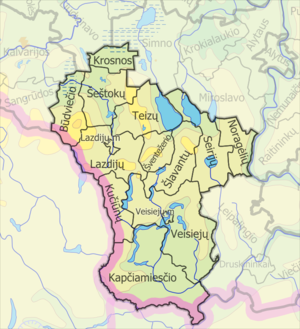 Socialines paslaugas administruoja Socialinės paramos ir sveikatos skyrius, o teikia Lazdijų rajono savivaldybės įsteigtos socialinių paslaugų įstaigos, kurios vykdo socialines programas, nevyriausybinės organizacijos, iš kurių planuojamos pirkti socialinės paslaugos, taip pat nevyriausybinės organizacijos, kurių projektai iš dalies finansuojami iš Lazdijų rajono savivaldybės biudžeto lėšų, įstaigos, su kuriomis sudaromos lėšų kompensavimo už suteiktas paslaugas sutartys:Viešoji įstaiga Lazdijų socialinių paslaugų centras įkurtas 2005 m. buvusiose Lazdijų ligoninės patalpose. Įstaigos adresas: Kauno g. 8, 67129 Lazdijai. Ši įstaiga yra pagrindinė socialinių paslaugų teikėja Lazdijų rajono savivaldybėje. Įstaigoje veikia šie padaliniai: -	Socialinės globos namai – 40 vietų;-	Savarankiško gyvenimo namai – 7 vietos;-	Dienos socialinės globos centras – 19 vietų;-	Integrali pagalba į namus – 38 paslaugos gavėjai.Taip pat teikiamos įvairios bendrosios socialinės paslaugos, pagalba į namus, socialinę riziką patiriančių šeimų ir jose augančių vaikų socialinė priežiūra jų namuose, neįgalieji ir specialiųjų poreikių asmenys aprūpinami neįgaliųjų techninės pagalbos priemonėmis. Įstaigoje veikia vaikų dienos centras, dalinai finansuojamas Socialinės apsaugos ir darbo ministerijos lėšomis. Paslaugas gauna 13 vaikų iš 9 šeimų.Įstaiga taip pat teikia prausimosi ir skalbimo paslaugą Verstaminų daugiafunkciame centre.Viešosios įstaigos Lazdijų socialinio paslaugų centro struktūrą ir kitą informaciją galima rasti adresu www.lazdijuspc.lt Integrali pagalba į namusVšĮ Lazdijų socialinių paslaugų centras nuo 2016 m. rugsėjo 22 d. vykdo projektą „Integrali pagalba į namus Lazdijų rajono savivaldybėje“. Projektas finansuojamas pagal 2014–2020 metų Europos Sąjungos fondų investicijų veiksmų programos 8 prioriteto „Socialinės įtraukties didinimas ir kova su skurdu“ įgyvendinimo priemonę Nr. 08.4.1-ESFA-V-418 „Integrali pagalba į namus“.  Bendra projekto biudžete nustatyta didžiausia galima projekto tinkamų finansuoti išlaidų suma pratęsus projekto įgyvendinimą – 469 180,00 Eur (keturi šimtai šešiasdešimt devyni tūkstančiai vienas šimtas aštuoniasdešimt eurų) (buvo 304 200,00 Eur, papildomai skirta 164 980 Eur). Projektas „Integrali pagalba į namus Lazdijų rajono savivaldybėje“ įgyvendinamas nuo 2016-09-22. Pratęsto projekto trukmė – iki 2021-11-30.Integrali pagalba sujungė socialines ir medicinines paslaugas. Neįgalusis savo namuose vienu metu gauna dienos socialinės globos ir slaugos paslaugas. Pagal pirminę sutartį siektina reikšmė buvo planuota 30 asmenų, 2020-04-30 pasiekta reikšmė – 73 asmenys. Pratęsus sutartį siektina reikšmė –  ne mažiau kaip 82 asmenys.Sparčiai senėjant visuomenei, šios paslaugos tapo alternatyva stacionariai globai ir slaugai, padedančios išvengti patekimo į slaugos skyrius ar globos namus. 2018 m. gruodžio 27 d. VšĮ Valakupių reabilitacijos centras ir VšĮ Lazdijų socialinių paslaugų centras pasirašė bendradarbiavimo sutartį dėl dalyvavimo projekte „Socialinių paslaugų kokybės gerinimas, taikant EQUASS kokybės sistemą“. Sutarties objektas – Europos socialinių paslaugų kokybės sistemos diegimas įstaigoje, siekiant įgyti EQUASS Assurance sertifikatą. Projekto trukmė – iki EQUASS sertifikato gavimo, bet ne ilgiau nei iki 2021-12-31.2018 m. lapkričio 8 d. buvo pasirašyta bendradarbiavimo sutartis su Lietuvos sutrikusio intelekto žmonių globos bendrija „Viltis“. Bendradarbiavimo metu Lazdijų mieste buvo plečiamos paslaugos ir veiklos sutrikusio intelekto asmenims ir jų šeimos nariams prieinamumas, didinant jų savarankiškumą. Paslaugomis 2019 m. pasinaudojo 15 asmenų.Taip pat pasirašyta finansavimo sutartis projektui „Vaikų dienos centrų tinklo plėtra Lazdijų rajono savivaldybėje“. Projektui skirta 152 739 Eur parama. Projekto partneriai yra VšĮ Lazdijų socialinių paslaugų centras ir Veisiejų seniūnijos bendruomenės komitetas. Projekto tikslas – sukurti palankias sąlygas, reikalingas veiksmingam ir tvariam perėjimui nuo institucinės globos prie bendruomenėje teikiamų paslaugų. Projekto įgyvendinimo metu bus plečiami Veisiejų seniūnijos bendruomenės komiteto ir VšĮ Lazdijų socialinių paslaugų centro vaikų dienos centrai, atliekant patalpų remontą naujose erdvėse bei įsigyjant naujos įrangos ir baldų.  Lazdijų rajono savivaldybės socialinės globos centras „Židinys“ – biudžetinė įstaiga. Įstaigos adresas: Vilniaus g. 1, 67106 Lazdijai. Bendruomeniniuose vaikų globos namuose teikiama laikinoji ir nuolatinė socialinė globa vaikams netekusiems tėvų globos. Bendruomeniniai vaikų globos namai įsikūrė 2017 m. balandžio 7 d. Viena bendruomeninių namų šeimyna įsikūrusi Kaštonų g. 1, Bajoriškių k., Lazdijų r. Šioje šeimynoje gali gyventi 9 globotiniai. Kita šeimyna įsikūrusi Staidarų g. 10, Staidarų k, Lazdijų r., šioje šeimynoje gali gyventi 10 globotinių. 2019 m. pabaigoje buvo globojama 17 vaikų. Perėjimo nuo institucinės globos prie šeimoje ir bendruomenėje teikiamų paslaugų neįgaliesiems ir likusiems be tėvų globos vaikams 2014–2020 metų veiksmų plano vienas iš tikslų – užtikrinti darnią aplinką ir sąlygas kiekvienam vaikui (ir neįgaliam vaikui) augti savo šeimoje, o likusiems be tėvų globos vaikams augti globėjų, įtėvių šeimoje ar šeimynoje ir gauti pagalbą bendruomenėje. 2017 m. buvo ieškoma sprendimų sukurti institucinei globai alternatyvias bendruomenines paslaugas. Tuo tikslu 2017 m. Lazdijų rajono savivaldybės taryba reglamentavo budinčio globotojo veiklą. Budintis globotojas – tai asmuo, kuris laikinai likusį be tėvų globos vaiką prižiūri savo namuose, natūralioje šeimos aplinkoje, užtikrindamas jam fizinį ir emocinį saugumą, ugdymąsi, auklėjimą, atliepia vaiko poreikius ir suteikia kasdienę priežiūrą. Budinčio globotojo šeimoje gali būti apgyvendinama nuo 1 iki 3 vaikų, 0–18 m. amžiaus, nepaisant lyties. Budintis globotojas vienu metu negali prižiūrėti daugiau kaip 3 vaikų, išimtiniais atvejais, kai neišskiriami broliai bei seserys ir tai raštu suderinta. Budintis globotojas prižiūri vaiką pagal globos centro ir budinčio globotojo tarpusavio bendradarbiavimo ir paslaugų teikimo sutartį. Veiklą budintis globotojas vykdo pagal individualios veiklos pažymą, 2019 m. Lazdijų rajono savivaldybės socialinės globos centre „Židinys“ sudaręs tarpusavio paslaugų ir bendradarbiavimo sutartį su 2 budinčiais globotojais. 2019 m. dar 2 asmenys tapo budinčiais globotojais. 2019 m. budinčių globotojų šeimose buvo prižiūrimi 4 vaikai. Lazdijų rajono savivaldybės tarybos 2018 m. kovo 23 d. sprendimu Nr. 5TS-1242 „Dėl Lazdijų rajono savivaldybės socialinės globos centro „Židinys“ skyrimo vykdyti globos centro funkcijas“, socialinės globos centrui „Židinys“ paskirta vykdyti Globos centro funkcijas. Globos koordinatorius – globos centro specialistas, turintis socialinio darbo ir (ar) socialinės pedagogikos, ir (ar) psichologijos išsilavinimą ir (ar) VVTAĮT atestuotas asmuo, koordinuojantis pagalbą budinčiam globotojui, globėjui, nesusijusiam giminystės ryšiais, globėjui giminaičiui, šeimynos dalyviams, įtėviams. Bendras Globos centro koordinuojamų šeimų skaičius – 36. Globos centre sistemingai buvo vykdoma globėjų, budinčių globotojų ir įtėvių paieška bei sistemingai vedami GIMK mokymai. Lazdijų rajono savivaldybės socialinės globos centro „Židinys“ struktūrą ir kitą informaciją apie įstaigą galima rasti adresu: http://zidiniovaikai.lt Duomenys apie 2019 m. suteiktas globėjų (rūpintojų) ir įtėvių paieškos, rengimo, atrankos, konsultavimo ir pagalbos jiems teikimo paslaugas pagal Globėjų (rūpintojų) ir įtėvių mokymo ir konsultavimo (toliau – GIMK) programą:7 lentelėParengtos išvados dėl asmenų tinkamumo tapti globėjais (rūpintojais) ir įtėviais, dėl fizinio asmens pasirengimo priimti vaiką laikinai svečiuotis ir kt. 8 lentelėKonsultavimo, informavimo ir kitos paslaugos9 lentelė*Konsultavimo paslauga – individuali pagalba asmeniui, sprendžiant atvejus, susijusius su socialiniais, psichologiniais, vaikų ugdymo klausimais, vaikų globa (rūpyba) ar įvaikinimu.**Informavimo paslauga – bendro pobūdžio informacijos suteikimas asmeniui teisiniais ir kitais klausimais, nukreipimas į kitas įstaigas dėl pagalbos ir kt.Seirijų bendruomenės komitetas, įstaigos būstinė – Vytauto g. 44, Seirijų mstl., Lazdijų r. sav. Organizacija įkurta 2001 m. birželio 1 d. Seirijų bendruomenės komitetas socialines paslaugas pradėjo teikti nuo 2005 m., įkūręs socialinių paslaugų centrą „Šilas“. Centre yra 2 padaliniai. Švaros padalinyje teikiamos asmens higienos paslaugos: skalbimo, pirties ir prausimosi. Šiomis paslaugomis naudojasi visi seniūnijos gyventojai. Asmenims, kurių pajamos mažos ir jų gyvenamuosiuose būstuose nėra patogumų, paslaugos teikiamos nemokamai, jas apmoka Lazdijų rajono savivaldybė. Kiti paslaugas perka patys. Vaikų dienos padalinio patalpose Vaikų dienos centro paslaugos teikiamos nuo 2005 m. socialinę riziką patiriančių ir socialiai remtinų šeimų vaikams. Savaitgaliais teikiamos sociokultūrinės paslaugos jaunimui. Organizuojami užimtumo vakarai.2019 m. įgyvendinti šie projektai: „Seirijų bendruomenės vaikų dienos centras“ – paslaugas gavo 15 vaikų iš 9 šeimų. „Socialinės reabilitacijos paslaugos neįgaliesiems bendruomenėje“ – paslaugas gavo 16 neįgaliųjų, iš jų 15 suaugusiųjų ir 1 vaikas. „Tęskime tradicijas” – projekto įgyvendinimo laikotarpiu prieš Šv. Kalėdas buvo aplankyta 40 sunkią negalią turinčių asmenų.Seirijų bendruomenės komitetas vidutiniškai per mėnesį aptarnauja 39 paslaugų gavėjus. Šiuo metu įgyvendinamas Seirijų bendruomenės Vaikų dienos centro projektas, paslaugas gauna 15 vaikų iš 8 šeimų.Veisiejų seniūnijos bendruomenės komitetas, įstaigos būstinė – Santarvės 3, Veisiejai, Lazdijų r. sav. Organizacija įkurta 2001 metais. Veisiejų seniūnijos bendruomenės komiteto Socialinių paslaugų centras teikia paslaugas jau antrą dešimtmetį. Čia galima pasinaudoti teikiamomis prausimosi ir skalbimo paslaugomis. Kasmet vykdoma Veisiejų vaikų dienos centro veikla. Paslaugas gauna 20 vaikų, 11 šeimų. Nuo 2010 m. socialinės paslaugos teikiamos neįgaliesiems (prie bendruomenės komiteto veikia neįgaliųjų rankdarbių studija „Kuparėlis“). Suteikiamos patalpos veiklai vykdyti, projektas įgyvendinamas pagal programą „Socialinės reabilitacijos paslaugos neįgaliesiems bendruomenėje“; suteikiamos patalpos pagyvenusių žmonių klubui „Ančios bangos“. 2019 m. buvo vykdomi šie projektai: „Socialinės reabilitacijos paslaugų neįgaliesiems bendruomenėje projektas“, „Veisiejų vaikų dienos centras“, „Veisiejai – 2019 metų mažoji kultūros sostinė“, „Su meile Veisiejams“, „Į Veisiejus grįžta ne tik Esperanto...“, „Veisiejų krašto bendruomenė už vienybę“.Krosnos miestelio bendruomenės komitetas, socialinių paslaugų centras „Sūrava“, įstaigos būstinė – Alytaus g. 57, Krosna, Lazdijų r. sav. Organizacija įkurta 2002 m. balandžio 26 d. Asmenų socialinės grupės, kurioms teikiamos socialinės paslaugos: socialinę riziką patiriančios šeimos, daugiavaikės šeimos, mažas pajamas gaunančios šeimos, neįgalūs asmenys. Teikiamos socialinės paslaugos – asmens higienos ir priežiūros paslaugos (teikiamos nuo 2007-04-05), socialinės priežiūros paslaugos vaikams ir jų šeimoms (teikiamos nuo 2008-04-01). 2019 metais vykdytas socialinės veiklos  projektas – vaikų dienos centras „Naminukai‘‘ (paslaugas gavo per dieną 23 vaikai iš 20 šeimų), asmens higienos ir priežiūros paslaugos (jomis vidutiniškai per dieną pasinaudojo 2 asmenys).N. Kirsnos kaimo bendruomenės komitetas, įstaigos būstinė – Mokyklos g. 4, N. Kirsnos k., Šeštokų sen., Lazdijų r. sav. Organizacija įkurta 2002 m. vasario 6 d. Organizacijos pagrindinis tikslas yra skatinti bendruomenės narių socialinį ir visuomeninį aktyvumą, padėti jiems integruotis į šalies ekonominį gyvenimą. Organizacija šiuo tikslu organizuoja susirinkimus, nagrinėja veiklos teritorijoje esamas problemas, palaiko ryšius su kitomis organizacijomis, bendradarbiauja su seniūnija, kultūros, švietimo įstaigomis organizuojant bendruomenės kultūrinius renginius, teikia siūlymus valdžios institucijomis dėl seniūnijos vystymo perspektyvų.N. Kirsnos kaimo bendruomenės komitetas teikė projekto paraišką „N. Kirsnos kaimo bendruomenės komiteto materialinės techninės bazės sukūrimas ir stiprinimas“. 2019 m. birželio 5 d. sprendimu Nr. 3D-342 „Dėl projektų, kuriems skiriama valstybė parama pagal 2019 metų žemės ūkio, maisto ūkio ir kaimo plėtros skatinimo programos priemonę „Parama kaimo bendruomenėms“, N. Kirsnos kaimo bendruomenės komitetas gavo paramą iš Nacionalinės mokėjimo agentūros prie Žemės ūkio ministerijos. Šio projekto dėka bendruomenė įsigijo: indaplovę, garso kolonėlę, vandens šildytuvą, šaldytuvą, skalbimo mašiną, virtuvės baldų komplektą, viryklę ir nešiojamąjį kompiuterį. Šio projekto biudžetas 3420,00 Eur kompensuojamas iki 95 proc. tinkamų finansuoti projekto išlaidų. Prie šio projekto bendruomenė prisidėjo 12 proc. savo lėšomis, kuriuos skyrė Lazdijų rajono savivaldybė. N. Kirsnos kaimo bendruomenės nariai 2019 m. liepos 10–12 dienomis projekto „N. Kirsnos kaimo bendruomenės gerosios patirties pasisėmimas“ lėšomis vyko į pažintinę, edukacinę trijų dienų kelionę „Panemunės pilių grafienės istorija. „Kuršių nerija – jūros, vėjo lopšys“ ir aplankė Panemunės pilis, pamarį, Neringą, Klaipėdą, Šventąją, Kretingą.Taip pat 2019 m. pagal priemonę buvo teikta paraiška VPS priemonės „Socialinio ir bendruomeninio verslo kūrimas ir plėtra“, Nr. LEADER-19.2-SAVA-1, veiklos srities „Bendruomeninių ir kitų pelno nesiekiančių organizacijų verslų kūrimas ir plėtra“, Nr. LEADER-19.2-SAVA-1.2 (kvietimas Nr. 10).Norint įgyvendinti vietos projekto paraiškoje iškeltus tikslus ir uždavinius, reikia suremontuoti  patalpas ir įrengti virtuvę, kad ji atitiktų Valstybinės maisto ir veterinarijos tarnybos kontroliuojamų teisės aktų reikalavimus. Šiuo metu pastate esančioje virtuvėje reikalingas kapitalinis remontas (elektros instaliacija kelia pavojų, grindų ir sienų danga neatitinka higienos reikalavimų, reikia pakeisti langus, kanalizacija ir vamzdynai netvarkingi, nusidėvėję ir neužtikrina tinkamo nutekėjimo. Dėl šių priežasčių pastato viduje ant lubų ir sienų nuo nuolatinės drėgmės atsiradęs pelėsis, jaučiamas kvapas ir drėgmė patalpose). Siekiant spręsti N. Kirsnos kaimo bendruomenės problemas, planuojama įgyvendinti vietos projektą „Bendruomeninio verslo kūrimas“, kurio metu numatoma suremontuoti virtuvę, atliekant vidaus patalpų remontą (sienų, grindų, lubų, santechnikos) bei įsigyti reikalingą virtuvei techniką (indaplovė, konvekcinė krosnis, du šaldytuvai, viryklės, stalai, kita buitinė technika ir priemonės). Suremontavus patalpas ir įrengus virtuvę, bus įkuriama nauja darbo vieta kaimo vietovėje. Projekto suma 60 847,50 Eur, iš jų 48 678 Eur – paramos lėšos, o 12 169,50 Eur (5 proc. lėšomis ir PVM) prisideda savivaldybė. Šiuo metu vykdomi viešieji pirkimai dėl virtuvės patalpų remonto. Paraišką rengė bendruomenės pirmininkė Neringa Apolskienė. Jau pasirašyta sutartis su NMA.N. Kirsnos kaimo bendruomenės komitetas organizuoja tradicines šventes visiems bendruomenės gyventojams (ir neįgaliesiems). Atsiradus galimybei, ketinama plėsti paslaugų gavėjų ir tikslinių grupių skaičių. Bendruomenė tikisi įtraukti į bendruomenės veiklą ir šeimas su mažamečiais vaikais, organizuoti paskaitas, stovyklas, įdomias veiklas. Varnėnų kaimo bendruomenė – aktyvi Lazdijų rajono savivaldybės teritorijoje veikianti nevyriausybinė organizacija, turinti socialinės veiklos projektų įgyvendinimo patirtį, neabejinga socialinę riziką patiriančioms šeimoms ir jų vaikams bei nepasiturinčių gyventojų (vaikų ir (ar) tėvų) likimui.2016–2019 metais Varnėnų kaimo bendruomenė įgyvendino projektą „Varnėnų kaimo bendruomenės vaikų dienos centras“. Per 2019 m. paslaugas gavo 34 vaikai iš 18 šeimų.            2018 metais startavo projektas „Kompleksinės paslaugos šeimai Lazdijų rajono savivaldybėje“. Projekto laikotarpis – 2018 m. gegužės mėn. – 2021 m. gegužės mėn.  Skirtos paramos suma – daugiau nei 193 tūkst. eurų. Projekto tikslinė grupė –  400 šeimų, gyvenančių Lazdijų rajono savivaldybėje.           Varnėnų kaimo bendruomenė projektą vykdo kartu su Lazdijų rajono savivaldybe Paslaugos teikiamos šeimai, kuri susiduria su sunkumais ir krizėmis. Vieno langelio principu įkurti 9 Bendruomeniniai šeimos namai. Siekiama, kad šeima gautų pagalbą, kol problemos nėra įsisenėjusios. Specialistų pagalba padeda tobulinti pozityvios tėvystės įgūdžius, įveikti krizes ir priklausomybes, mažinti socialinę atskirtį, skatinti savanorystę ir savigalbos grupes. Projekto metu teikiamos kompleksines paslaugos: psichosocialinė pagalba  mediacijos paslaugos   pozityvios tėvystės mokymai   šeimos įgūdžių ugdymo ir sociokultūrinės paslaugos   vaikų priežiūros paslauga	2019 m. įgyvendinti šie projektai:,,Maisto bankas“.„Kompleksinės paslaugos šeimai Lazdijų rajono savivaldybėje“.2019 m. rugpjūčio 3 d. įgyvendino projektą ,,Kaimyne, praleisk laiką kartu“, projekto Nr. LAZD-LEADER-6B-V-5-10-2018, kartu su Varnėnų laisvalaikio sale vyko šeimų šventė ir dzūkiškų dainų ir šokių vakaronė „Mes esam dzūkai, girių karaliai“.Viešoji įstaiga Kapčiamiesčio globos namai, adresas: Vytauto g. 11, Kapčiamiestis, Lazdijų r. sav. Dėl visuomenės senėjimo tendencijų stebimas ilgalaikes socialines paslaugas norinčių gauti asmenų skaičiaus didėjimas. Paslaugų gavėjų skaičius nuolat yra didesnis, negu Kapčiamiesčio globos namai gali suteikti paslaugų. 2014 m. pradžioje globos namuose buvo įrengta 21 vieta, gyveno 21 paslaugų gavėjas, laukiančių eilėje buvo 12. Įstaiga 2014 m. pabaigoje gavo licenciją paslaugas teikti pastate, esančiame Kranto g. 5 – paslaugas teikė 33 paslaugos gavėjams. Nuo 2015 m. sausio 1 d. globos namuose teikiama: Dienos socialinės globos paslaugos institucijoje (suaugusiems asmenims su negalia ir senyvo amžiaus), namuose (suaugusiems asmenims su negalia). 2015 m. Kapčiamiesčio globos namuose nuolat gyveno 33 paslaugų gavėjai, o laukiančių eilėje buvo 5 asmenys. 2018 m. I korpuse, esančiame Vytauto g. 11, Kapčiamiestyje, Lazdijų r. sav., ilgalaikė socialinė globa teikiama 22 paslaugų gavėjams, o įgyvendinus projektą „Socialinių paslaugų infrastruktūros modernizavimas ir plėtra VšĮ Kapčiamiesčio globos namuose“, ilgalaikės socialinės globos paslaugos pradėtos teikti dar 19 paslaugų gavėjų II korpuse, esančiame Kranto g. 5, Kapčiamiestyje, Lazdijų r. sav.   2019 m. pradžioje laukiančių eilėje gauti paslaugas buvo 6 asmenys. 2020 m. metų pradžioje eilėje laukiančių yra 1 žmogus. Lazdijų rajono neįgaliųjų draugija rūpinasi visais Lazdijų rajone gyvenančiais neįgaliaisiais ir jų šeimos nariais, vienija 288 neįgaliuosius (6 vaikus, 282 suaugusius). Iš jų 30% sudaro neįgalūs asmenys, kuriems nustatytas 0–25% darbingumo lygis arba dideli specialieji poreikiai; 53% organizacijos narių nustatytas 30%–40% darbingumo lygis arba vidutiniai specialieji poreikiai; 17% nustatytas 45%–55% darbingumo lygis arba nedideli specialieji poreikiai. 60% neįgaliųjų gyvena kaimo vietovėse. Lazdijų rajono neįgaliųjų draugija turi pritaikytas patalpas ir reikiamas sąlygas savarankiškumo ir užimtumo didinimui, kuriose ir teikia minėtas paslaugas. Socialinės reabilitacijos paslaugų neįgaliesiems bendruomenėje projektus organizacija vykdo nuo 2004 metų. Lazdijų rajono savivaldybėje nuolat daugėja senyvo amžiaus asmenų, atsiranda vis daugiau neįgaliųjų, kuriems reikalinga pagalba. Teikiamos šios paslaugos:1. Individuali pagalba neįgaliesiems:1.1. Pagalba neįgaliesiems, lankantis užimtumo, ugdymo, reabilitacijos, sveikatos priežiūros, teisėsaugos ir kitose įstaigose, teikiamos nuolatinės ir vienkartinės paslaugos tiems neįgaliesiems, kuriems yra sunku patekti lankantis užimtumo, ugdymo, reabilitacijos, sveikatos priežiūros, teisėsaugos, bankus ir kitose viešąsias paslaugas teikiančiose įstaigose (palydint ir pavežant). Šios paslaugos ypatingai reikalingos vyresniems sunkią fizinę negalią turintiems žmonėms; 1.2. Pagalba sprendžiant įsidarbinimo, darbo paieškos, motyvacijos dirbti ir dalyvauti profesinėje reabilitacijoje didinimo, palaikymo darbo vietoje klausimus. Palaikomi ryšiai su darbo birža ir darbingo amžiaus neįgaliaisiais, bendraujama su profesinės reabilitacijos įstaigomis, paslaugomis naudojasi 4 neįgalieji;1.3. Pagalba sprendžiant buityje kylančias problemas (mokymo sveikai gyventi, apsitarnauti, orientuotis ir judėti aplinkoje bei naudotis techninės pagalbos priemonėmis ir valdyti ligą ar negalią, savarankiškai spręsti kasdienines problemas) tik asmenims, turintiems nustatytą 0–40% darbingumo lygį arba didelių ar vidutinių specialiųjų poreikių lygį. Individualią pagalbą neįgaliesiems teikiantys darbuotojai stebi padėtį šeimose, teikia jiems visokeriopą pagalbą, kad neįgalus vaikas ar suaugęs ilgiau gyventų šeimoje.2. Neįgaliųjų dienos užimtumas, kuris apima: bendrųjų darbinių įgūdžių formavimą, įtvirtinimą ir ugdymą, užimtumą amatų būreliuose ir klubuose, socialinių įgūdžių ugdymą ir palaikymą. Neįgalieji  motyvuojami dirbti draugijoje aktyviai veikiančiame rankdarbių būrelyje. Organizuojami siuvimo, mezgimo, siuvinėjimo mokymai, kurti gaminius iš karoliukų, medžiagos, popieriaus, aksesuarus iš vilnos, užtrauktukų, įvairių audinių ir kt. Dalyvaudami rankdarbių gamybos būrelyje, neįgalieji išmoksta amatų, gaminti įvairius dirbinius, bendrauja, dalinasi patirtimi, tobulina įgūdžius. Rengiamos rankdarbių parodėlės, pagamintus gaminius renginių metu dovanoja svečiams, vaikams ir kitiems neįgaliesiems, vyksta į parodas-muges, kuriose realizuoja savo gaminius. Vyksta į pažintinius bendradarbiavimo su kitomis draugijomis susitikimus.3. Meninių gebėjimų lavinimas. Neįgaliųjų draugijoje yra suburtas ansamblis „Atjauta“, kuris dalyvauja respublikiniuose renginiuose, draugijos rengiamose vakaronėse, bendruomenės renginiuose. 9 neįgalieji dalyvauja nuolatinėje kultūrinėje veikloje, mokosi naujų dainų, bendrauja su kitais kolektyvais, gerina pasitikėjimą savimi ir integruojasi į visuomenę. Ansamblio veiklą organizuoja meno vadovas, vykstama į renginius, apžiūras. Kolektyvo nariai kartu su savo šeimos nariais kiekvienais metais dalyvauja neįgaliųjų meninių kolektyvų „Vilties paukštė“ pasirodymuose, Lietuvos neįgaliųjų šventėje „Tau, Vilniau“, koncertuoja kitų neįgaliųjų draugijų renginiuose.Lazdijų rajono neįgaliųjų draugija, įgyvendindama projektą „Kompleksinės paslaugos šeimai Lazdijų rajono savivaldybėje“, asmeninio asistento paslaugas teikia nuo 2019 m. spalio mėn. pagal Jungtinės veiklos (partnerystės) sutartį. 4 asmeninio asistento padėjėjai asmeninio asistento paslaugas teikia 8 Lazdijų rajono judėjimo ir (ar) kompleksinę negalią turintiems neįgaliesiems. Asmeninio asistento paslauga skirta padėti įgalinti neįgalaus asmens savarankiškumą ir užtikrinanti svarbiausias jo gyvybinės veiklos funkcijas (asmens higiena, mityba, judėjimas / mobilumas, socialiniai santykiai ir aplinka), teikiama iki 4 val. per dieną iki 7 dienų per savaitę.Lietuvos sutrikusio intelekto žmonių globos bendrijos „Viltis“ Lazdijų padalinys. Organizacija vykdo projektinę veiklą, skirtą Lazdijų rajone gyvenantiems ir intelekto sutrikimą turintiems asmenims,  jų šeimos nariams, suinteresuotiems asmenims, prisidedantiems prie šių žmonių gyvenimo kokybės didinimo. Asociacijos „Viltis“ Lazdijų padalinys vienija 53 narius. Organizacija tęsia nuolatinio pobūdžio paslaugų teikimą neįgaliesiems ir jų šeimoms teikdama dienos užimtumo paslaugas – 8 neįgaliems vaikams, 2 neįgaliems suaugusiems. Neįgaliųjų meninių gebėjimų lavinimo būrelis vyksta kartą per savaitę, šią paslaugą gauna 18 intelekto sutrikimą turinčių vaikų. Vieną kartą per mėnesį vyksta užsiėmimai sutrikusio intelekto žmonių šeimos nariams. Šią paslaugą gauna 25 asmenys. Viešoji įstaiga LASS pietvakarių centras Lazdijų rajono filialas. Organizacijos adresas: Kauno g. 8, 67128 Lazdijai. Organizacija rūpinasi regėjimo negalią turinčiais asmenimis ir jų šeimos nariais. Kiekvienais metais organizacija vykdo Socialinės reabilitacijos paslaugų neįgaliesiems bendruomenėje projektą: teikia asmeninio asistento paslaugas, moko mobilumo, organizuoja veiklas užimtumo būreliuose. Taip pat organizuoja neįgaliųjų aprūpinimą techninės pagalbos priemonėmis, moko jomis naudotis, tarpininkauja neįgaliesiems įsigyjant garsines knygas.  Vaikų dienos centrų veikla. Lazdijų rajono savivaldybėje veikia 6 vaikų dienos centrai:Varnėnų kaimo bendruomenės vaikų dienos centras;Viešosios įstaigos Lazdijų socialinių paslaugų centro Vaikų dienos centro projektas „Po pamokų“;Veisiejų seniūnijos bendruomenės komiteto Vaikų dienos centras;Seirijų bendruomenės komiteto Vaikų dienos centras;Krosnos miestelio bendruomenės komiteto Vaikų dienos centras „Naminukai“;Lazdijų r. Vidzgailų kaimo bendruomenės komiteto Vaikų dienos centras.Vaikų dienos centrai. 2019 metais Lazdijų rajono savivaldybėje veikė 6 vaikų dienos centrai. 10 lentelėLazdijų rajono savivaldybėje veikia ir kitos socialinėje srityje dirbančios nevyriausybinės organizacijos:Caritas aprūpina būtiniausiais drabužiais ir avalyne, maisto produktais.Sergančių cukriniu diabetu klubas „Diabetas“ teikia socialinę pagalbą asmenims, sergantiems cukriniu diabetu.Sergančiųjų onkologinėmis ligomis asociacija „Onkologinė savigalba Lazdijuose“ teikia sergantiesiems ir jų artimiesiems informacinę, socialinę ir psichologinę pagalbą.6. Savivaldybės galimybių teikti socialines paslaugas ir socialinių paslaugų poreikio įvertinimas (2019 m.) 11  lentelėDuomenų šaltiniai: Socialinės paramos ir sveikatos skyriaus duomenysSavivaldybės organizuojamų socialinių paslaugų analizėLazdijų rajono savivaldybėje teikiamos socialinės paslaugos šioms paslaugų gavėjų grupėms:-	likusiems be tėvų globos vaikams;-	socialinę riziką patiriantiems vaikams ar vaikams iš socialinę riziką patiriančių šeimų;-	vaikams su negalia;-	senyvo amžiaus asmenims;-	suaugusiems asmenims su negalia;- socialinę riziką patiriantiems suaugusiems ar senyvo amžiaus asmenims;-	socialinę riziką patiriančioms šeimoms.Savivaldybėje buvo teikiamos tiek bendrosios, tiek ir specialiosios socialinės paslaugos.Bendrosios socialinės paslaugos: informavimas, konsultavimas, tarpininkavimas ir atstovavimas, maitinimo organizavimas, aprūpinimas būtiniausiais drabužiais ir avalyne, transporto organizavimas, sociokultūrinės paslaugos, asmeninės higienos ir priežiūros paslaugų organizavimas, kitos bendrosios socialinės paslaugos. Informavimo, konsultavimo, tarpininkavimo, atstovavimo paslaugas savivaldybėje teikė Socialinės paramos ir sveikatos skyriaus specialistai ir socialinio darbo organizatoriai seniūnijose, socialines paslaugas teikiančių įstaigų atsakingi darbuotojai ir nevyriausybinių organizacijų socialiniai darbuotojai bei specialistai. Aprūpinimo būtiniausiais drabužiais ir avalyne paslaugas teikė Vilkaviškio vyskupijos Lazdijų dekanato Caritas.Transporto paslaugos buvo teikiamos neįgaliesiems, asmenims, kurie dėl ligos, senatvės turi judėjimo problemų ir negali naudotis visuomeninio transporto paslaugomis. Šias paslaugas teikė VšĮ Lazdijų socialinių paslaugų centras ir Lazdijų rajono neįgaliųjų draugija. Transportas naudojamas vykti į gydymo ir reabilitacijos įstaigas, į Neįgalumo ir darbingumo nustatymo tarnybas, aprūpinti neįgaliuosius ir jiems prilyginamus asmenis kompensacine technika. 2019 m. suteikta 221 transporto paslauga, ją gavo 57 asmenys su negalia, 34 socialinės pašalpos gavėjai, 19 vaikų, 110 senyvo amžiaus asmenų. Iš Lazdijų rajono savivaldybės biudžeto 2019 m. šiai paslaugai buvo skirta 20 837,00 Eur. Lazdijų rajono neįgaliųjų draugija per . suteikė 528 transporto paslaugas neįgaliesiems. Tiek paslaugų gavėjų, tiek ir suteiktų paslaugų skaičius kasmet auga.Maitinimo paslaugas. . Lazdijų rajono savivaldybė dalyvavo Europos pagalbos labiausiai skurstantiems asmenims fondo tęstiniame projekte „Parama maisto produktais ir higienos prekėmis“, kuomet labiausiai skurstantys asmenys buvo aprūpinti maisto produktais ir higienos prekėmis. Dėl šios paramos 2017 m. kreipėsi 2856 asmenys, 2018 m. – 2855 asmenys, 2019 m. – 2868 Lazdijų rajono savivaldybės gyventojai.  2018 m. išdalinta 16481 maisto paketų, 5658 higienos prekių paketų. 2019 metais išdalinti 15587 maisto paketai, 5374 higienos prekių paketai, kurių bendra vertė – 105 960,13 Eur.Sociokultūrines paslaugas teikė nevyriausybinės organizacijos, vienijančios senyvo amžiaus gyventojus ar neįgaliuosius (Lazdijų trečiojo amžiaus universitetas (TAU), Lazdijų neįgaliųjų draugijos ansamblis „Atjauta“, Veisiejų neįgaliųjų rankdarbių studija „Kuparėlis“ ir Veisiejų miesto pagyvenusių žmonių klubas „Ančios bangos“. Asmeninės higienos ir priežiūros paslaugos buvo teikiamos asmenims, kurie dėl nepakankamų pajamų ar skurdo negali (neturi galimybės) pasirūpinti savo higiena. Šias paslaugas teikė viešoji įstaiga Lazdijų socialinių paslaugų centras, Veisiejų seniūnijos bendruomenės komiteto Socialinių paslaugų centras, Seirijų bendruomenės komiteto Socialinių paslaugų centras „Šilas“, Krosnos miestelio bendruomenės komiteto Socialinių paslaugų centras „Sūrava“. 2019 m. šių paslaugų suteikta 301 gavėjui už 5768 Eur.Specialiosios socialinės paslaugos: Pagalbos į namus paslaugos – asmens namuose teikiamos paslaugos, padedančios asmeniui (šeimai) tvarkytis buityje ir dalyvauti visuomenės gyvenime. . šių paslaugų suteikta 68 asmenims, eilėje . gruodžio 31 d. paslaugos laukė 2 asmenys. Socialinių įgūdžių ugdymo, palaikymo ir (ar) atkūrimo paslaugos – paslaugos, teikiamos asmenims (šeimoms) dienos metu, siekiant palaikyti ir atkurti savarankiškumą, atliekant įvairias visuomeniniame ar asmeniniame (šeimos) gyvenime reikalingas funkcijas. . ši paslauga suteikta 94 socialinę riziką patiriančioms šeimoms, 119 vaikų (vaikų dienos centruose). Pagalba globėjams (rūpintojams) ir įvaikintojams – tai atrankos, konsultavimo bei mokymų organizavimo paslaugų teikimas, suteikiant žinių ir kompetencijų, reikalingų auginant globojamus (rūpinamus) ir įvaikintus vaikus. 2019 m. buvo organizuotos ir vestos 2 pagrindinių mokymų grupės pagal globėjų (rūpintojų), budinčių globotojų, įtėvių, bendruomeninių vaikų globos namų darbuotojų mokymo ir konsultavimo programą. Taip pat organizuota ir vesta 3 specializuotų mokymų grupė pagal asmenų, ketinančių teikti socialinės priežiūros paslaugas ir bendruomeninių vaikų globos namų darbuotojų mokymo ir konsultavimo programą. Mokymus išklausė ir pažymėjimai įteikti 4 budintiems globotojams bei 13 bendruomeninių globos namų darbuotojams. Per . suteikta 911 konsultacijų, 371 informavimo paslauga globėjams (rūpintojams) ir įtėviams. Dienos socialinė globa – visuma paslaugų, kuriomis asmeniui teikiama kompleksinė, nuolatinės specialistų priežiūros reikalaujanti pagalba dienos metu. Dienos socialinė globa institucijoje teikiama suaugusiems asmenims su intelekto sutrikimais viešojoje įstaigoje Lazdijų  socialinių paslaugų centre. . ši paslauga suteikta 19 asmenų. Paslaugos poreikis patenkintas, tačiau šią paslaugą teikia tik viena institucija – tai apriboja asmenų pasirinkimą. Šios paslaugos teikimą galima plėsti įvairesnėms klientų grupėms (senyvo amžiaus asmenims, vaikams su negalia).Dienos socialinė globa asmenims su sunkia negalia teikiama ir asmens namuose. . ši paslauga suteikta 41 asmeniui, eilėje laukė 2 asmenys. Trumpalaikė socialinė globa – visuma paslaugų, kuriomis asmeniui teikiama kompleksinė, nuolatinės specialistų priežiūros reikalaujanti pagalba krizių atvejais, vaikams laikinai netekus tėvų globos, šeimos nariams, globėjams, rūpintojams, laikinai dėl tam tikrų priežasčių (ligos, komandiruotės, atostogų ir kt.) negalintiems prižiūrėti asmenų, kuriems reikalinga nuolatinė priežiūra. Ši paslauga buvo teikiama 7 likusiems be tėvų globos vaikams bendruomeniniuose vaikų globos namuose, budinčių globotojų šeimose (. paslauga suteikta 17 vaikų), . pabaigoje 4 vaikai augo budinčių globotojų šeimose. Besiplečiantis globotojų tinklas mažina socialinės globos paslaugų poreikį institucijose. Taip pat 2019 m. trumpalaikę socialinę globą gavo 1 vaikas su sunkia negalia, šią paslaugą teikė Vilijampolės socialinės globos namai.Ilgalaikė socialinė globa – visuma paslaugų, kuriomis visiškai nesavarankiškam asmeniui teikiama kompleksinė, nuolatinės specialistų priežiūros reikalaujanti pagalba.Ilgalaikės socialinės globos paslaugos senyvo amžiaus asmenims, suaugusiems asmenims su negalia bei likusiems be tėvų globos vaikams teikiamos socialinės globos įstaigose, esančiose Lazdijų rajono savivaldybėje ir kituose Lietuvos miestuose. . ši paslauga suteikta 18 likusiems be tėvų globos vaikams, 68 senyvo amžiaus ir 36 suaugusiems asmenims su negalia, eilėje laukia 5 asmenys. 7. SAVIVALDYBĖS SOCIALINIŲ DARBUOTOJŲ IR SOCIALINIŲ DARBUOTOJŲ PADĖJĖJŲ SKAIČIUS 12 lentelė8. Ankstesnių metų paslaugų plano įgyvendinimo rezultatų trumpa apžvalga:Pagrindiniai socialinių paslaugų teikimo tikslai . buvo:1. Užtikrinti stacionarias ir nestacionarias socialines paslaugas Lazdijų rajono savivaldybės gyventojams, siekiant ilgiau išlaikyti šių asmenų savarankiškumą, sumažinti šių asmenų socialinę atskirtį bei užtikrinti jų integraciją į visuomenę;2. Gerinti socialinių paslaugų kokybę bei jų prieinamumą, ypatingai plėtojant socialinės priežiūros paslaugas kaimiškose vietovėse;3. Plėsti socialinių paslaugų teikėjų tinklą, įtraukiant nevyriausybines organizacijas, bendruomenes į socialinių paslaugų teikimą.Socialinių paslaugų teikimo mastas mažėja: . – pagalbos į namus ir dienos socialinės globos paslaugų suteikta 127 asmenims, 2019 m. – 109 asmenims (18 asmenų mažiau). Geresnį paslaugų poreikio tenkinimą bei klientų skaičiaus mažėjimą lemia papildomai pradėtos teikti asmeninio asistento paslaugos, kurias nuo . spalio mėn. pradėjo teikti nevyriausybinė organizacija – Lazdijų rajono neįgaliųjų draugija. Socialinių paslaugų gavėjų skaičius13 lentelėDuomenų šaltinis: Socialinės paramos ir sveikatos skyriaus duomenysĮgyvendinant Socialinių paslaugų plane numatytas priemones, 2019 metais buvo teikiamos paslaugos neįgaliesiems, senyvo amžiaus asmenims, socialinę riziką patiriantiems asmenims, socialinę riziką patiriančioms šeimoms ir jose augantiems vaikams, be tėvų globos likusiems vaikams. Vis dar didelė dalis neįgaliųjų ir senyvo amžiaus žmonių patenka į socialinės globos įstaigas, nes dėl užimtumo, emigracijos ir kitų svarbių priežasčių artimieji negali pasirūpinti jais. Dėl silpnos sveikatos būklės, nesavarankiškumo, vienišumo, socialinių paslaugų asmens namuose nepakanka. Auga skaičius asmenų, gaunančių pagalbos į namus ir dienos socialinės globos asmens namuose paslaugas, kurios sudaro galimybę asmenims likti gyventi įprastoje aplinkoje ir gauti reikalingą specialistų pagalbą. III SKYRIUSUŽDAVINIAI IR PRIEMONIŲ PLANAS9. Prioritetinės socialinių paslaugų plėtros kryptys2020 metais bus tęsiama:- dienos socialinės globos asmens namuose paslaugos teikimas suaugusiems, senyvo amžiaus asmenims ir vaikams su sunkia negalia;- projektų „Integrali pagalba į namus Lazdijų rajono savivaldybėje“ ir „Kompleksinės paslaugos šeimai Lazdijų rajono savivaldybėje“ įgyvendinimas; - pagalbos į namus paslaugos teikimas suaugusiems, senyvo amžiaus asmenims ir vaikams su negalia;- trumpalaikės socialinės globos, kaip atokvėpio paslaugos, vaikams, suaugusiems asmenims ir senyvo amžiaus asmenims su sunkia negalia paslaugų teikimas;- atestuotų socialinių darbuotojų pagalbos teikimas globėjams (rūpintojams) ir įvaikintojams; - vaikų, likusių be tėvų globos, globos šeimoje budinčių globotojų veiklos finansavimas bei kita finansinė parama;- prevencinių socialinių paslaugų šeimoms, patiriančioms socialinę riziką teikimas;- šeimos kortelės programos įgyvendinimo priemonių organizavimas ir koordinavimas savivaldybės teritorijoje.Prioritetinės socialinių paslaugų plėtros kryptys:- asmeninio asistento paslaugos teikimas;- psichologo paslaugos teikimas socialinę atskirtį patiriantiems rajono gyventojams;- užimtumo skatinimo ir motyvavimo paslaugų nedirbantiems ir socialinę paramą gaunantiems asmenims, paslaugų teikimas;- vaiko laikinosios priežiūros užtikrinimas ir globėjų motyvavimas;- muzikos terapijos negalią turintiems asmenims teikimas;- paslaugų autizmo spektro susirgimus turintiems vaikams ir jų šeimoms bei bendruomenei teikimas.10. Priemonių planas14 lentelė11. Regioninių socialinių paslaugų poreikis .Didžiausias regioninių socialinių paslaugų poreikis yra senyvo amžiaus asmenų ir suaugusių asmenų su psichikos ar proto negalia grupėms. Siekiant operatyviau ir efektyviau suteikti socialines paslaugas bei atsižvelgiant į asmenų pasirinkimą, paslaugos Lazdijų rajono savivaldybės gyventojams  teikiamos ir kitose savivaldybėse, bendradarbiaujant su regiono įstaigomis.IV SKYRIUSFINANSAVIMO PLANAS12. Socialinių paslaugų finansavimo šaltiniai:15 lentelė13. Socialinių paslaugų finansavimo iš savivaldybės biudžeto būdai16 lentelė14. Lėšos, reikalingos žmogiškųjų išteklių plėtrai Vis daugiau paslaugų perkama iš nevyriausybinių organizacijų, todėl planuojama, kad . pareigybių skaičius biudžetinėse įstaigose nekis arba kis nežymiai. Dirbantiems socialiniams darbuotojams bei jų padėjėjams sudaromos galimybės kelti kvalifikaciją, tobulinti žinias ir įgūdžius.15. Savivaldybės finansinių galimybių palyginimas su numatytų priemonių finansavimu.Lazdijų rajono savivaldybės strateginiame veiklos plane numatytoms priemonėms įgyvendinti skiriama pakankamai lėšų.Savivaldybės organizuojamų socialinių paslaugų įvertinimas SOCIALINIŲ PASLAUGŲ IŠVYSTYMO NORMATYVAI2019 m. duomenys. 17 lentelė Didžiausia socialinių paslaugų aprėptis yra sukurta senyvo amžiaus asmenims. Socialinių paslaugų normatyvo nesiekiama tik šiose srityse: dienos socialinė globa ir socialinė priežiūra įstaigoje (socialinių paslaugų centre, dienos centre, šeimos paramos centre, paramos šeimai tarnyboje, krizių centre ir kt.) bei apgyvendinimo savarankiško gyvenimo namuose  ir trumpalaikės socialinės globos asmenims su negalia. Akivaizdu, kad trūksta socialinių paslaugų suaugusiems asmenims su negalia, neįgaliems vaikams ir jų šeimoms, socialinę riziką patiriantiems asmenims. V SKYRIUSPLĖTROS VIZIJA IR PROGNOZĖ16. Socialinių paslaugų plėtros vizijaSocialinių paslaugų plėtros vizija – kompleksiškų socialinių paslaugų teikimas, siekiant patenkinti individualius gyventojų socialinius paslaugų poreikius. Lazdijų rajone daugėjant senyvo amžiaus asmenų, dienos socialinės globos ir pagalbos namuose paslaugų teikimas ir jų plėtra išlieka viena iš prioritetinių socialinių paslaugų plėtros krypčių. Nestacionarios socialinės paslaugos yra priimtinesnės gyventojams, ekonominiu ir socialiniu požiūriu efektyvesnės nei stacionarių socialinių paslaugų įstaigų teikiamos globos paslaugos.Nevyriausybinės organizacijos yra skatinamos rengti projektus, dalyvauti teikiant socialines paslaugas, ugdyti vietos bendruomenių iniciatyvą, dirbti prevencinį darbą su šeimomis, kad mažiau vaikų patektų į institucinę globą. Labai svarbus nevyriausybinių organizacijų tarpusavio bendradarbiavimas ir informacijos apie jų veiklą sklaida, viešinimo priemonių taikymas. 2020 m. Lazdijų rajono savivaldybės socialinės reabilitacijos paslaugų neįgaliesiems bendruomenėje projektus vykdys 4 organizacijos. 2020 m. ir toliau bus įgyvendinamas kompleksinių paslaugų šeimoms teikimo projektas. Jau daugiau kaip 529 asmenys pasinaudojo 2019 m. teiktomis psichologo, mediatoriaus, pozityvios tėvystės, sociokultūrinėmis paslaugomis. Projektas įgyvendinamas kartu su Varnėnų kaimo bendruomene ir Lazdijų rajono neįgaliųjų draugija.Dalyvaujant įvairiuose tarptautiniuose projektuose, skatinamas bendradarbiavimas, teikiant socialines paslaugas rizikos vaikams, gausioms šeimos, asmenims su negalia, socialiniams darbuotojams, taip pat siekiama stiprinti bendruomeninių organizacijų veiklą, skirtą socialiai pažeidžiamiems, socialinę atskirtį patiriantiems, problemų turintiems bendruomenės nariams įtraukti į pilnavertį bendruomenės gyvenimą.2020 m. bus tęsiamas Užimtumo didinimo programos įgyvendinimas. Užimtumo didinimo programos dalyviams bus sudaromos galimybės iki 2 mėn. padidinti savo ir šeimos gaunamas pajamas bei įgyti darbinės patirties siūlant jų kvalifikaciją atitinkančias darbo vietas. Siekiant palengvinti ilgą laiką nedirbusių asmenų perėjimą nuo nedarbo prie užimtumo darbo rinkoje, suderinti užimtumo skatinimo ir motyvavimo paslaugų bei piniginės socialinės paramos teikimą, integruojant ilgą laiką nedirbusius asmenis į darbo rinką ir užtikrinti valstybės ir savivaldybių institucijų, įstaigų ir (ar) organizacijų, teikiančių užimtumo skatinimo, motyvavimo paslaugas ir piniginę socialinę paramą nedirbantiems asmenims, veiklos koordinavimą ir skatinti jų bendradarbiavimą, 2020 m. Lazdijų rajono savivaldybė įgyvendins Užimtumo didinimo programos, skirtos užimtumo skatinimo ir motyvavimo paslaugų nedirbantiems ir socialinę paramą gaunantiems asmenims, modelį.17. Savivaldybės biudžeto augimo perspektyva ir numatomas pokytisSavivaldybės biudžeto išlaidos socialinėms paslaugoms sudarė 3,5 proc. bendro savivaldybės biudžeto. Numatoma, kad . savivaldybės biudžeto išlaidos socialinėms paslaugoms augs ir planuojama, kad sieks 4 proc. nuo bendro savivaldybės biudžeto.18. Išteklių prognozė ateinantiems 3 metamsPer ateinančius trejus metus, teikiant socialines paslaugas ir plečiant socialinių paslaugų tinklą bei mastą Lazdijų rajono savivaldybėje, bus orientuojamasi į prioritetines socialinių paslaugų gavėjų grupes: senyvo amžiaus asmenis, neįgaliuosius, vaikus, netekusius tėvų globos, socialinę riziką patiriančias šeimas ir jose augančius vaikus. Šioms gavėjų grupėms plėtojant socialines paslaugas, ypatingas dėmesys bus skiriamas nestacionarių socialinių paslaugų, užtikrinančių pilnavertį asmens gyvenimą savo namuose, teikimui. Šios paslaugos tiek ekonominiu, tiek socialiniu požiūriu kur kas efektyvesnės nei ilgalaikės socialinės globos paslaugos, teikiamos stacionariose įstaigose. Prognozuojama, kad šioms paslaugų gavėjų grupėms bus plečiamos tokių rūšių paslaugos:- Senyvo amžiaus asmenims – pagalbos namuose, dienos socialinės globos namuose, dienos užimtumo centrų paslaugos. Šios paslaugos turėtų sudaryti palankias sąlygas asmeniui kuo ilgiau turėti savarankišką ir visavertį gyvenimą bendruomenėje, savo namuose bei sumažintų stacionarios globos poreikį;- Neįgaliesiems asmenims – dienos socialinės globos namuose paslaugos;- Vaikams, netekusiems tėvų globos – vaikų įvaikinimo šeimose skatinimas, globėjų paieška ir mokymas, ilgalaikės bei trumpalaikės socialinės globos bendruomeniniuose vaikų globos namuose bei globėjų šeimose plėtimas;- Šeimoms, kurios patiria riziką, ir vaikams – gerinti teikiamų socialinių įgūdžių ugdymo ir palaikymo paslaugų kokybę, plėsti dienos socialinės priežiūros centrų vaikams paslaugas;- Vaikams, netekusiems tėvų globos – kuriamos budinčių (socialinių) globėjų, budinčių globotojų paslaugos, mokami pagalbos pinigai;- Asmeninio asistento paslaugos teikimas;- Atokvėpio paslaugos teikimas;- Užimtumo didinimo programos 2020 m. Lazdijų rajono savivaldybės gyventojams įgyvendinimas.Savanorystės skatinimas yra vienas iš didžiausių 2020 metų iššūkių, siekiant pagelbėti sunkiai gyvenantiems, paslaugų stokojantiems rajono gyventojams. Teikiant paslaugas asmenims, svarbu orientuotis į paslaugų kompleksiškumą, bendradarbiavimą bei komandinį darbą, paslaugų teikimą derinti su kitomis socialinės ir sveikatos apsaugos formomis.19. Siūlomos plėsti valstybės ir kitų savivaldybių teikiamos socialinės paslaugos, jų rūšys ir prognozuojamas mastas:18 lentelėVI SKYRIUSSOCIALINIŲ PASLAUGŲ PLANO ĮGYVENDINIMO PRIEŽIŪRA20. Socialinių paslaugų plano įgyvendinimo priežiūros vykdytojai Socialinių paslaugų plano įgyvendinimo priežiūrą vykdo Lazdijų rajono savivaldybės socialinių paslaugų įstaigų vadovai, perkamų socialinių paslaugų teikėjai ir Socialinės paramos ir sveikatos skyrius pagal kuruojamą sritį. 21. Socialinių paslaugų plano įgyvendinimo priežiūros etapai ir įvertinimo rezultataiSocialinės paramos ir sveikatos skyrius renka, sistemina ir analizuoja informaciją apie Lazdijų rajono savivaldybės teritorijoje teikiamas socialines paslaugas. Socialinių paslaugų įstaigos ir organizacijos teikia ketvirčio ir metines biudžeto vykdymo ir veiklos ataskaitas. 2020 metais bus atliekama socialinių paslaugų poreikio, jų teikimo kokybės apklausa. Socialinės paramos ir sveikatos skyrius analizuoja ir vertina, kaip socialinių paslaugų įstaigos, organizacijos įgyvendina plano tikslus ir uždavinius, ar efektyviai ir taupiai naudojamos lėšos.22. Pasiektų rezultatų, tikslų ir uždavinių analizė, numatytų vykdyti priemonių efektyvumas.Pasibaigus kalendoriniams metams, atsižvelgiant į pateiktus duomenis, bus atliekama pasiektų rezultatų, tikslų ir uždavinių analizė. Bus įvertinamos susidariusios aplinkybės ar kliūtys, turinčios įtakos socialinių paslaugų plano įgyvendinimui. Bus analizuojama, ar tenkinamas gyventojų poreikis socialinėms paslaugoms, jei ne – ieškoma alternatyvių paslaugų, siekiant sumažinti poreikį kuriai nors paslaugų rūšiai. Taip pat bus kontroliuojama, ar visos plane numatytos priemonės įgyvendinamos, jei ne – analizuojamos priežastys.Vertinant vykdomų numatytų priemonių efektyvumą, bus vadovaujamasi Lietuvos Respublikos socialinės apsaugos ir darbo ministro patvirtintais Socialinių paslaugų efektyvumo vertinimo kriterijais.Pasiekti rezultatai, tikslai ir uždaviniai vertinami pagal Socialinių paslaugų efektyvumo vertinimo kriterijus, patvirtintus Lietuvos Respublikos socialinės apsaugos ir darbo ministro 2007 m. balandžio 12 d. įsakymu Nr. A1-104.______________LAZDIJŲ RAJONO SAVIVALDYBĖS TARYBOS SPRENDIMO „DĖL LAZDIJŲ RAJONO SAVIVALDYBĖS 2020 METŲ SOCIALINIŲ PASLAUGŲ PLANO PATVIRTINIMO“ PROJEKTOAIŠKINAMASIS RAŠTAS2020 m. balandžio 14 d.Lazdijų rajono savivaldybės tarybos sprendimo „Dėl Lazdijų rajono savivaldybės 2020 metų socialinių paslaugų plano patvirtinimo“ projektas parengtas vadovaujantis Lietuvos Respublikos vietos savivaldos įstatymo 6 straipsnio 12 punktu, 16 straipsnio 4 dalimi, Lietuvos Respublikos socialinių paslaugų įstatymo 13 straipsnio 3 dalimi, Socialinių paslaugų planavimo metodikos, patvirtintos Lietuvos Respublikos Vyriausybės 2006 m. lapkričio 15 d. nutarimu Nr. 1132 „Dėl Socialinių paslaugų planavimo metodikos patvirtinimo“, 33 punktu. Šio projekto tikslas – patvirtinti Lazdijų rajono savivaldybės 2020 metų socialinių paslaugų planą.Siekdama nustatyti socialinių paslaugų teikimo mastą ir rūšis pagal gyventojų poreikius, savivaldybė, bendradarbiaudama su socialinių paslaugų įstaigomis ir nevyriausybinėmis organizacijomis, kasmet turi sudaryti ir patvirtinti socialinių paslaugų ateinančiųjų metų planą. Socialinių paslaugų planavimo tikslas – nustatyti socialinių paslaugų teikimo poreikius ir galimybes, paslaugų aktualumą bei plėtros prioritetus.Lazdijų rajono savivaldybėje yra teikiamos šios socialinės paslaugos: bendrosios socialinės paslaugos (informavimas, konsultavimas, tarpininkavimas ir atstovavimas, maitinimo organizavimas, aprūpinimas būtiniausiais drabužiais ir avalyne, transporto organizavimas, sociokultūrinės paslaugos, asmeninės higienos ir priežiūros paslaugų organizavimas, kitos bendrosios socialinės paslaugos (asmeninio asistento, pagalbos namuose, atokvėpio paslaugos);specialiosios socialinės paslaugos, kurios skirstomos į socialinę priežiūrą (pagalba į namus, socialinių įgūdžių ugdymas, palaikymas ir (ar) atkūrimas, apgyvendinimas savarankiško gyvenimo namuose, pagalba globėjams (rūpintojams), budintiems globotojams, įtėviams ir šeimynų dalyviams ar besirengiantiems jais tapti;socialinės globos paslaugos (dienos socialinė globa, trumpalaikė socialinė globa, ilgalaikė socialinė globa).Pagrindiniai socialinių paslaugų teikėjai Lazdijų rajono savivaldybėje: viešoji įstaiga Lazdijų socialinių paslaugų centras, Lazdijų rajono savivaldybės socialinės globos centras „Židinys“, viešoji įstaiga Kapčiamiesčio globos namai, Veisiejų socialinės globos namai, nevyriausybinės organizacijos – Seirijų bendruomenės komitetas, Veisiejų seniūnijos bendruomenės komitetas, Krosnos miestelio bendruomenės komitetas, N. Kirsnos kaimo bendruomenės komitetas, Varnėnų kaimo bendruomenė, Lazdijų rajono neįgaliųjų draugija, Lietuvos sutrikusio intelekto žmonių globos bendrijos „Viltis“ Lazdijų padalinys, viešoji įstaiga LASS pietvakarių centras Lazdijų rajono filialas.Paslaugų gavėjai – vaikai ir suaugę asmenys su negalia, likę be tėvų globos vaikai, socialinę atskirtį patiriantys vaikai ir šeimos, senyvo amžiaus asmenys, socialinę riziką patiriantys suaugę ar senyvo amžiaus asmenys, krizinėse situacijose atsidūrę asmenys ir šeimos.Prioritetinės socialinių paslaugų plėtros kryptys:- asmeninio asistento paslaugos teikimas;- psichologo paslaugos teikimas socialinę atskirtį patiriantiems rajono gyventojams;- užimtumo skatinimo ir motyvavimo paslaugų nedirbantiems ir socialinę paramą gaunantiems asmenims, paslaugų teikimas;- vaiko laikinosios priežiūros užtikrinimas ir globėjų motyvavimas;- muzikos terapijos negalią turintiems asmenims teikimas;- paslaugų autizmo spektro susirgimus turintiems vaikams ir jų šeimoms bei bendruomenei teikimas;- savanorystė teikiant socialines paslaugas;- bendruomenių ir NVO paslaugų teikimas.Socialinių paslaugų finansavimo šaltiniai, jų lėšos: Lietuvos Respublikos valstybės biudžeto ir savivaldybės biudžeto lėšos. Lazdijų rajono savivaldybės 2020 metų socialinių paslaugų plano priemonėms įgyvendinti numatoma išleisti 589 tūkst. Eur savivaldybės biudžeto lėšų, 765,3 tūkst. Eur valstybės biudžeto specialiųjų tikslinių dotacijų, 288,26 tūkst. Eur ES struktūrinių fondų lėšų. Lėšos numatytos 2020 m. savivaldybės biudžete.Parengtas Lazdijų rajono savivaldybės 2020 metų socialinių paslaugų planas buvo viešinamas Lazdijų rajono savivaldybės internetinėje svetainėje www.lazdijai.lt. Lazdijų rajono gyventojai bei socialiniai partneriai iki 2020 m. balandžio 10 dienos buvo kviečiami teikti pastabas ir pasiūlymus dėl parengto Lazdijų rajono savivaldybės 2020 metų socialinių paslaugų plano tobulinimo, socialinių paslaugų kokybės gerinimo ir trūkstamų socialinių paslaugų rajone teikimo. Per nustatytą terminą pastabų ir pasiūlymų negauta.Parengtas sprendimo projektas neprieštarauja galiojantiems teisės aktams.Galimos neigiamos pasekmės – nėra.Dėl sprendimo projekto pastabų ir pasiūlymų negauta.Sprendimo projektą parengė Lazdijų rajono savivaldybės administracijos Socialinės paramos ir sveikatos skyriaus vedėja Rima Šukienė.Socialinės paramos ir sveikatos skyriaus vedėja                                                                   			        Rima Šukienė  Eil. Nr.RodiklisGyventojų (šeimų) skaičius 20191.Gyventojų skaičius 186952.Iš bendro gyventojų skaičiaus:2.1.pensinio amžiaus gyventojai 24 proc.2.2.suaugę asmenys su negalia (kurie gauna šalpos neįgalumo pensiją)2622.3.vaikai 18 proc.2.4.Iš jų vaikai su negalia (kuriems neįgalumas nustatytas nuo 2006-01-01)1133.Asmenys, patiriantys socialinę riziką 88 4.Asmenys, gaunantys socialinių įgūdžių ugdymo, palaikymo ir (ar) atkūrimo paslaugas116201720182019Lazdijų rajono savivaldybė19 8271911518695Eil. Nr.Socialinių paslaugų įstaigos tipas pagal žmonių socialines grupesSocialinių paslaugų įstaigos pavadinimasPavaldumasVietų (gavėjų) skaičiusVietų (gavėjų) skaičiusEil. Nr.Socialinių paslaugų įstaigos tipas pagal žmonių socialines grupesSocialinių paslaugų įstaigos pavadinimasPavaldumasiš visoiš jų finansuojamų savivaldybės1.Socialinės globos namai Viešoji įstaiga Lazdijų socialinių paslaugų centras (senyvo amžiaus  ir suaugusių asmenų su negalia socialinės globos namai)Lazdijų rajono savivaldybė40401.Socialinės globos namai Viešoji įstaiga Kapčiamiesčio globos namai (senyvo amžiaus  ir suaugusių asmenų su negalia žmonių socialinės globos namai)Kapčiamiesčio Dievo apvaizdos parapija43221.Socialinės globos namai Lazdijų rajono savivaldybės socialinės globos centras „Židinys“ (bendruomeniniai vaikų globos namai)Lazdijų rajono savivaldybė17132.Šeimynos----3.Laikino gyvenimo namai ----4.Dienos socialinės globos centraiViešoji įstaiga Lazdijų socialinių paslaugų centras (senyvo amžiaus ir suaugusių asmenų su negalia dienos socialinės globos centras)Lazdijų rajono savivaldybė1964.Dienos socialinės globos centraiViešoji įstaiga Kapčiamiesčio globos namai (suaugusių asmenų su negalia dienos socialinė globa)Kapčiamiesčio Dievo apvaizdos parapija114.Dienos socialinės globos centraiViešoji įstaiga Lazdijų socialinių paslaugų centras (dienos globa asmens namuose)Lazdijų rajono savivaldybė37-5.Savarankiško gyvenimo namai Viešoji įstaiga Lazdijų socialinių paslaugų centras (senų ir suaugusių asmenų su negalia priežiūra)Lazdijų rajono savivaldybė776.Socialinės priežiūros centrai Viešoji įstaiga Lazdijų socialinių paslaugų centras (vaikų dienos centras)Lazdijų rajono savivaldybė15(bendrafinansavimas 10 proc.)6.Socialinės priežiūros centrai Veisiejų seniūnijos bendruomenės komitetas (vaikų dienos centras)NVO20(bendrafinansavimas 10 proc.)6.Socialinės priežiūros centrai Seirijų bendruomenės komitetas (vaikų dienos centras)NVO15(bendrafinansavimas 10 proc.)6.Socialinės priežiūros centrai Krosnos miestelio bendruomenės komitetasNVO23(bendrafinansavimas 10 proc.)6.Socialinės priežiūros centrai Varnėnų kaimo bendruomenėNVO20(bendrafinansavimas 10 proc.)Vidzgailų kaimo bendruomenėNVO14(bendrafinansavimas 10 proc.)7.Bendruomeni-nės įstaigos----8.Kitos socialinių paslaugų įstaigos (pagalbos į namus tarnyba, socialinių paslaugų centras ir kt.)Viešoji įstaiga Lazdijų socialinių paslaugų centras:Lazdijų rajono savivaldybė8.Kitos socialinių paslaugų įstaigos (pagalbos į namus tarnyba, socialinių paslaugų centras ir kt.)- pagalba į namusLazdijų rajono savivaldybė73738.Kitos socialinių paslaugų įstaigos (pagalbos į namus tarnyba, socialinių paslaugų centras ir kt.)- transporto paslaugosLazdijų rajono savivaldybėPagal poreikį100 proc.8.Kitos socialinių paslaugų įstaigos (pagalbos į namus tarnyba, socialinių paslaugų centras ir kt.)- lydėjimasLazdijų rajono savivaldybėPagal poreikį100 proc.8.Kitos socialinių paslaugų įstaigos (pagalbos į namus tarnyba, socialinių paslaugų centras ir kt.)- aprūpinimas būtiniausiais drabužiais, avalyne, maistuLazdijų rajono savivaldybėPagal poreikį100 proc.8.Kitos socialinių paslaugų įstaigos (pagalbos į namus tarnyba, socialinių paslaugų centras ir kt.)- informavimasLazdijų rajono savivaldybėPagal poreikį100 proc.8.Kitos socialinių paslaugų įstaigos (pagalbos į namus tarnyba, socialinių paslaugų centras ir kt.)- konsultavimasLazdijų rajono savivaldybėPagal poreikį100 proc.8.Kitos socialinių paslaugų įstaigos (pagalbos į namus tarnyba, socialinių paslaugų centras ir kt.)- tarpininkavimas, atstovavimasLazdijų rajono savivaldybėPagal poreikį100 proc.8.Kitos socialinių paslaugų įstaigos (pagalbos į namus tarnyba, socialinių paslaugų centras ir kt.)- socialinių įgūdžių ugdymas, palaikymas ir (ar) atkūrimas socialinę riziką patiriančioms šeimomsLazdijų rajono savivaldybė94948.Kitos socialinių paslaugų įstaigos (pagalbos į namus tarnyba, socialinių paslaugų centras ir kt.)Lazdijų rajono savivaldybės administracija:Lazdijų rajono savivaldybė8.Kitos socialinių paslaugų įstaigos (pagalbos į namus tarnyba, socialinių paslaugų centras ir kt.)- informavimasLazdijų rajono savivaldybėPagal poreikį100 proc.8.Kitos socialinių paslaugų įstaigos (pagalbos į namus tarnyba, socialinių paslaugų centras ir kt.)- konsultavimasLazdijų rajono savivaldybėPagal poreikį100 proc. 8.Kitos socialinių paslaugų įstaigos (pagalbos į namus tarnyba, socialinių paslaugų centras ir kt.)- pagalba globėjams (rūpintojams) ir įvaikintojamsLazdijų rajono savivaldybėPagal poreikį100 proc.Eil. Nr.Socialinės paslaugos  pavadinimas201720172018201820192019Eil. Nr.Socialinės paslaugos  pavadinimasGauta prašymų Skirta paslaugųGauta prašymų Skirta paslaugųGauta prašymų Skirta paslaugų1.Socialinė priežiūra, iš jų:5548494158451.1.pagalbos į namus paslaugos senyvo amžiaus, neįgaliems asmenims2522332836241.2.pagalbos pinigai senyvo amžiaus, neįgaliems asmenims------1.3.socialinių įgūdžių ugdymas, palaikymas ir (ar) atkūrimas šeimoms patiriančioms socialinę riziką (jose gyvenančių asmenų skaičius)30 (103)26(93)16(49)13(46)22(72)21(70)1.4.Laikinos nakvynės paslauga šeimoms (asmenims) patiriantiems socialinę riziką ------2.Socialinė globa9885756372582.1.dienos socialinė globa, iš jų:3934302816132.1.1. institucijose9765322.1.2. asmens namuose3027242313112.2.trumpalaikė socialinė globa institucijoje senyvo amžiaus, neįgaliems asmenims2222222.3.ilgalaikė socialinė globa institucijoje senyvo amžiaus, neįgaliems asmenims3426281843322.4.trumpalaikė, ilgalaikė socialinė globa vaikams likusiems be tėvų globos232315151111Eil. Nr.Pavadinimas2017 2018 2019 1.Sprendimai dėl socialinių paslaugų asmeniui (šeimai) skyrimo (SS)2252051902.Siuntimai į socialinės globos namus (B7)1513153.Socialinės globos paslaugų skyrimo komisijos posėdžių protokolai3126264.Sutartys ir dėl ilgalaikės ar trumpalaikės socialinės globos lėšų kompensavimo2820345.Sutartys ir susitarimai dėl ilgalaikės ar trumpalaikės socialinės globos lėšų kompensavimo sutarčių keitimo (pasikeitus kainai, asmens pajamoms)2371511936Finansinių galimybių mokėti už socialinės globos paslaugas vertinimo pažymos (B12)130109119Viso:666524577Savivaldybės* pavadinimasPagrindinius / Specializuotus mokymus pagal GIMK programą lankę asmenys / šeimosPagrindinius / Specializuotus mokymus pagal GIMK programą lankę asmenys / šeimosPagrindinius / Specializuotus mokymus pagal GIMK programą lankę asmenys / šeimosPagrindinius / Specializuotus mokymus pagal GIMK programą lankę asmenys / šeimosPagrindinius / Specializuotus mokymus pagal GIMK programą lankę asmenys / šeimosPagrindinius / Specializuotus mokymus pagal GIMK programą lankę asmenys / šeimosPagrindinius / Specializuotus mokymus pagal GIMK programą lankę asmenys / šeimosPagrindinius / Specializuotus mokymus pagal GIMK programą lankę asmenys / šeimosPagrindinius / Specializuotus mokymus pagal GIMK programą lankę asmenys / šeimosPagrindinius / Specializuotus mokymus pagal GIMK programą lankę asmenys / šeimosPagrindinius / Specializuotus mokymus pagal GIMK programą lankę asmenys / šeimosSavivaldybės* pavadinimasNorintys globoti (rūpinti) vaiką (įrašyti dalyvių skaičių)Norintys globoti (rūpinti) vaiką (įrašyti dalyvių skaičių)Norintys globoti (rūpinti) vaiką (įrašyti dalyvių skaičių)Norintys globoti (rūpinti) vaiką (įrašyti dalyvių skaičių)Norintys globoti (rūpinti) vaiką (įrašyti dalyvių skaičių)Norintys globoti (rūpinti) vaiką (įrašyti dalyvių skaičių)Norintys įvaikinti (įrašyti dalyvių skaičių)Norintys įvaikinti (įrašyti dalyvių skaičių)Bendruomeninių vaikų globos namų darbuotojaiSavivaldybės* pavadinimasGlobėjai (rūpintojai)Globėjai (rūpintojai)Budintys globotojaiBudintys globotojaiGlobėjai giminaičiai**Globėjai giminaičiai**Artimieji giminaičiai Artimieji giminaičiai Savivaldybės* pavadinimasasmenysšeimosasmenysšeimosasmenysšeimosasmenysšeimosasmenysšeimosasmenysLazdijų rajono savivaldybė020400000013IŠ VISO:020400000013Parengtos išvadosParengtos išvadosTeigiamosTeigiamosNeigiamosNeigiamosParengtos išvadosParengtos išvadosasmenysšeimosasmenysšeimosNorintiems įvaikintiNorintiems įvaikinti0000Norintiems globoti (rūpintis)Norintiems globoti (rūpintis)0200Norintiems globoti (rūpintis) budintiems globotojamsNorintiems globoti (rūpintis) budintiems globotojams0200Norintiems globoti (rūpintis) globėjams giminaičiamsartimiesiems giminaičiams, norintiems globoti (rūpintis) vaiką0000Norintiems globoti (rūpintis) globėjams giminaičiamsasmenims, susijusiems giminystės ryšiais su norimu globoti (rūpintis) vaiku0000Sutuoktinio vaiko įvaikintojaiSutuoktinio vaiko įvaikintojai0000Fiziniams asmenims dėl pasirengimo priimti vaiką laikinai svečiuotisFiziniams asmenims dėl pasirengimo priimti vaiką laikinai svečiuotis0400Dėl globos (rūpybos) kokybės vertinimoDėl globos (rūpybos) kokybės vertinimo0000Dėl papildomo vertinimo (dėl antro ar trečio vaiko globos (rūpybos) ar įvaikinimo)Dėl papildomo vertinimo (dėl antro ar trečio vaiko globos (rūpybos) ar įvaikinimo)0200Kita (įrašyti)Kita (įrašyti)0000IŠ VISO:IŠ VISO:01000Konsultavimo, informavimo ir kitos paslaugosKonsultavimo, informavimo ir kitos paslaugosKonsultavimas* (įrašyti atvejų skaičių)Konsultavimas* (įrašyti atvejų skaičių)Informavimas** (įrašyti atvejų skaičių)Informavimas** (įrašyti atvejų skaičių)Kita (įrašyti)Konsultavimo, informavimo ir kitos paslaugosKonsultavimo, informavimo ir kitos paslaugosĮstaigojeKliento namuoseTelefonuElektroniniu paštuNorintiems įvaikintiNorintiems įvaikinti50000Norintiems globoti (rūpintis)Norintiems globoti (rūpintis)100820ĮtėviamsĮtėviams17123620Globėjams (rūpintojams)Globėjams (rūpintojams)887099360Budintiems globotojamsBudintiems globotojams63497800Globėjams giminaičiamsartimiesiems giminaičiams957210500Globojamiems (rūpinamiems), įvaikintiems vaikamsGlobojamiems (rūpinamiems), įvaikintiems vaikams224198000Bendruomeninių vaikų globos namų darbuotojamsBendruomeninių vaikų globos namų darbuotojams80500IŠ VISO:IŠ VISO:510401331400Eil.Nr.Vaikų dienos centro pavadinimas2019 m. savivaldybės skirtas finansavimas, Eur2020 m. savivaldybės skirtas finansavimas, Eur1.Varnėnų kaimo bendruomenės vaikų dienos centras1600,001600,002.VšĮ Lazdijų socialinių paslaugų centras Vaikų dienos centras „Po pamokų“616,001600,003.Veisiejų seniūnijos bendruomenės komiteto Vaikų dienos centras1291,000,004.Seirijų bendruomenės komiteto Vaikų dienos centras1600,001600,005.Krosnos miestelio bendruomenės komiteto Vaikų dienos centras „Naminukai“1599,001592,006.Lazdijų r. Vidzgailų kaimo bendruomenės komiteto vaikų dienos centras 1600,001600,00Eil. Nr.Socialinių paslaugų rūšys pagal žmonių socialines grupesAsmenų (šeimų) skaičius, kuriems socialinių paslaugų poreikisAsmenų (šeimų) skaičius, kuriems socialinių paslaugų poreikisPoreikio patenkinimo procentas nuo pateiktų prašymų Eil. Nr.Socialinių paslaugų rūšys pagal žmonių socialines grupesįvertintas nepatenkintasPoreikio patenkinimo procentas nuo pateiktų prašymų 1.Ilgalaikė socialinė globa senyvo amžiaus ir neįgaliems žmonėms 431174,422Ilgalaikė socialinė globa vaikams7-1003.Trumpalaikė socialinė globa senyvo amžiaus ir neįgaliems žmonėms1-1004Trumpalaikė socialinė globa vaikams4-1005.Dienos socialinė globa institucijoje 1-1006.Dienos socialinė globa asmens namuose 13284,627.Apgyvendinimas savarankiško gyvenimo namuose 21508.Pagalba į namus 361266,669.Socialinių įgūdžių ugdymas ir palaikymas asmens (šeimos) namuose 22195,4510.Laikinas apnakvindinimas ---Eil. Nr.ĮstaigosSocialinių darbuotojų skaičiusSocialinių darbuotojų skaičiusSocialinių darbuotojų padėjėjų skaičiusEil. Nr.Įstaigosiš visoiš jų finansuojamų iš valstybės biudžetoSocialinių darbuotojų padėjėjų skaičius1.Savivaldybės socialinių paslaugų įstaigose2416561.1. biudžetinėse 4-91.2. viešosiose įstaigose2016472.Savivaldybės administracijoje12120Iš viso362856Eil. Nr.Paslaugos pavadinimasPlanuotas gavėjų skaičiusGavusių paslaugas skaičius1.Ilgalaikė ir trumpalaikė socialinė globa neįgaliems ir senyvo amžiaus asmenims1051042.Ilgalaikė ir trumpalaikė socialinė globa vaikams institucijoje18183.Dienos socialinė globa institucijoje 19194.Pagalba namuose ir dienos socialinė globa asmens namuose 1101095.Savarankiško gyvenimo paslaugų teikimas neįgaliesiems institucijoje 006.Socialinių įgūdžių ugdymas vaikų dienos centruose 1201197.Socialinių įgūdžių ugdymas ir palaikymas asmens (šeimos) namuose (šeimų sk.)116948.Laikinas apnakvindinimas ir apgyvendinimas009.Neįgaliųjų aprūpinimas techninės pagalbos priemonėmis35036810.Paslaugos neįgaliesiems bei jų šeimos nariams, įgyvendinant Neįgaliųjų socialinės reabilitacijos bendruomenėje ir socialinės integracijos projektus 2802751 tikslas. Gerinti socialinių paslaugų kokybę, didinti jų įvairovę ir prieinamumą gyventojams1 tikslas. Gerinti socialinių paslaugų kokybę, didinti jų įvairovę ir prieinamumą gyventojams1 tikslas. Gerinti socialinių paslaugų kokybę, didinti jų įvairovę ir prieinamumą gyventojams1 tikslas. Gerinti socialinių paslaugų kokybę, didinti jų įvairovę ir prieinamumą gyventojams1 tikslas. Gerinti socialinių paslaugų kokybę, didinti jų įvairovę ir prieinamumą gyventojamsUždaviniaiPriemonėsFinansavimo šaltiniaiAtsakingi vykdytojaiLaukiamas rezultatas1. Organizuoti socialines paslaugas įvairioms savivaldybės gyventojų grupėms Teikti specialiojo transporto paslaugas  socialinių paslaugų gavėjamsSavivaldybės biudžeto lėšos, asmenų lėšosViešoji įstaiga Lazdijų socialinių paslaugų centras;Lazdijų rajono neįgaliųjų draugijaLazdijų rajono savivaldybės neįgaliems, senyvo amžiaus asmenims, asmenims, kuriems paskirtos hemodializės, asmenims, patiriantiems socialinę riziką bus suteiktos specialiojo transporto paslaugos1. Organizuoti socialines paslaugas įvairioms savivaldybės gyventojų grupėms Išplėsti sociokultūrines paslaugas senyvo amžiaus asmenims, asmenims su negalia ir socialinės rizikos asmenimsSavivaldybės biudžeto lėšosViešoji įstaiga Lazdijų socialinių paslaugų centras;Veisiejų seniūnijos bendruomenės komitetas,Lazdijų rajono neįgaliųjų draugija.Lazdijų rajono savivaldybės senyvo amžiaus, neįgaliems bei asmenims, patiriantiems socialinę riziką bus suteiktos sociokultūrinės paslaugos1. Organizuoti socialines paslaugas įvairioms savivaldybės gyventojų grupėms Stiprinti nevyriausybinių organizacijų veiklą, teikiant asmeninės higienos ir priežiūros paslaugas bei pagalbą asmenims su negalia, taip pat asmenims, patiriantiems socialinę atskirtįSavivaldybės ir valstybės biudžeto lėšosSocialinės paramos ir sveikatos skyrius, neįgaliųjų organizacijos, nevyriausybinės organizacijosNevyriausybinės organizacijos Lazdijų rajono savivaldybės gyventojams teiks bendrąsias ir specialiąsias socialines paslaugas, asmens higienos ir skalbimo paslaugas,neįgaliųjų organizacijos neįgaliesiems teiks socialinės reabilitacijos paslaugas1. Organizuoti socialines paslaugas įvairioms savivaldybės gyventojų grupėms Teikti pagalbą labiausiai skurstantiems asmenimsValstybės biudžeto lėšosSocialinės paramos ir sveikatos skyrius,Viešoji įstaiga Lazdijų socialinių paslaugų centrasPaslaugas gaus asmenys, kuriems teikiama Europos Sąjungos pagalba labiausiai skurstantiems asmenims.1. Organizuoti socialines paslaugas įvairioms savivaldybės gyventojų grupėms Teikti kompleksiškas paslaugas šeimaiEuropos Sąjungos fondo lėšos, savivaldybės biudžeto lėšosSocialinės paramos ir sveikatos skyrius, Varnėnų kaimo bendruomenė, Lazdijų rajono neįgaliųjų draugijaĮgyvendinant projektą „Kompleksinės paslaugos šeimai Lazdijų rajono savivaldybėje“, 9 bendruomeniniuose šeimų namuose teikiamos kompleksinės paslaugos Teikti užimtumo skatinimo ir motyvavimo paslaugas nedirbantiems ir socialinę paramą gaunantiems asmenims, vykdant Lazdijų rajono savivaldybės 2020 metų užimtumo didinimo programą Valstybės biudžeto lėšosSavivaldybės administracija, Užimtumo tarnybos prie Lietuvos Respublikos Socialinės apsaugos ir darbo ministerijos Kauno klientų aptarnavimo departamento Lazdijų skyrius, viešoji įstaiga Socialinių paslaugų centras, nevyriausybinės organizacijos  Paslaugos bus suteiktos apie 70 ilgalaikių bedarbiųGlobos centro paslaugų teikimas globėjų (rūpintojų) šeimoms. Teikti pagalbą globėjams (rūpintojams) ir įtėviamsValstybės ir savivaldybės biudžeto lėšosLazdijų rajono savivaldybės socialinės globos centras „Židinys“Bus suteikta koordinuota specialistų pagalba, 50 asmenų  dalyvaus planiniuose mokymuose ir renginiuose bei savigalbos grupės veiklose Tęsti globėjų (rūpintojų) ir įtėvių rengimą pagal GIMK programąValstybės biudžeto lėšos, savivaldybės biudžeto lėšosLazdijų rajono savivaldybės socialinės globos centras „Židinys“Parengti globėjai (rūpintojai) – 2Užtikrinti piniginės išmokos – pagalbos pinigų mokėjimą Mokėti pagalbos pinigus vaikus globojančioms šeimoms, budintiems globotojams ir tais atvejais, kai paslaugas veiksmingiau organizuoti už pinigusSavivaldybės biudžeto lėšosSocialinės paramos ir sveikatos skyrius,viešoji įstaiga Lazdijų socialinių paslaugų centrasPagalbos pinigai bus mokami 32 globojamiems vaikams2. Plėsti socialinių paslaugų tinklą Lazdijų rajono  savivaldybėjeIšplėsti pagalbos į namus paslaugas senyvo amžiaus asmenims ir asmenims su negaliaSavivaldybės biudžeto lėšosSocialinės paramos ir sveikatos skyrius, viešoji įstaiga Lazdijų socialinių paslaugų centras, Lietuvos sutrikusio intelekto žmonių globos bendrijos „Viltis“ Lazdijų padalinys, Lazdijų rajono neįgaliųjų draugija, viešoji įstaiga LASS pietvakarių centras, NVO.Teikti socialinės priežiūros paslaugas asmens namuose senyvo amžiaus asmenims, suaugusiems asmenims su negalia ir jų šeimoms2. Plėsti socialinių paslaugų tinklą Lazdijų rajono  savivaldybėjeTeikti pagalbos į namus paslaugas vaikams su negalia ir jų šeimomsSavivaldybės biudžeto lėšosSocialinės paramos ir sveikatos skyrius, viešoji įstaiga Lazdijų socialinių paslaugų centras, Lietuvos sutrikusio intelekto žmonių globos bendrijos „Viltis“ Lazdijų padalinysTeikti socialinės priežiūros paslaugas asmens namuose vaikams su negalia ir jų šeimoms2. Plėsti socialinių paslaugų tinklą Lazdijų rajono  savivaldybėjeTeikti socialinių įgūdžių ugdymo ir palaikymo paslaugas vaikams su negalia ir jų šeimoms, suaugusiems su negalia, senyvo amžiaus asmenimsValstybės ir savivaldybės biudžeto lėšosSocialinės paramos ir sveikatos skyrius,Lazdijų socialinių paslaugų centrasOrganizuojami nevyriausybinių organizacijų, dirbančių su neįgaliaisiais, konkursai socialinės reabilitacijos projektams iš dalies finansuoti. Vykdant šiuos projektus, neįgaliems gyventojams teikiamos socialinių įgūdžių ugdymo, palaikymo ir (ar) atkūrimo paslaugosTeikti socialinių įgūdžių ugdymo ir palaikymo paslaugas socialinių problemų turinčioms šeimoms (asmenims) ir jų vaikams (namuose ir vaikų dienos centruose), taikyti atvejo vadybąValstybės ir savivaldybės biudžeto lėšosViešosios įstaigos Lazdijų socialinių paslaugų centras, Varnėnų kaimo bendruomenės vaikų dienos centras, Seirijų bendruomenės komiteto Vaikų dienos centras,Krosnos miestelio bendruomenės komiteto Vaikų dienos centras „Naminukai“, Lazdijų r. Vidzgailų kaimo bendruomenės komiteto Vaikų dienos centras110 vaikų, augančių socialinių problemų turinčiose šeimose, bus suteiktos socialinių įgūdžių ugdymo, palaikymo ir (ar) atkūrimo paslaugos vaikų dienos centruose.94 šeimoms bus suteiktos socialinių įgūdžių ugdymo, palaikymo ir (ar) atkūrimo paslaugosPlėsti socialinių įgūdžių ugdymo, palaikymo ir (ar) atkūrimo paslaugas socialinių problemų turinčių šeimų vaikams vaikų dienos centre (investicijos į infrastruktūrą)Europos Sąjungos fondo lėšos, Valstybės ir savivaldybės biudžeto lėšosSavivaldybės administracija, viešoji įstaiga Lazdijų socialinių  paslaugų centras, Veisiejų seniūnijos bendruomenės komitetasPapildomai 20 vaikų, augančių socialinių problemų turinčiose šeimose, bus suteiktos socialinių įgūdžių ugdymo, palaikymo ir (ar) atkūrimo paslaugos išplėstuose vaikų dienos centruoseUžtikrinti vaiko laikinosios priežiūros paslaugų teikimą Savivaldybės biudžeto lėšosSocialinės paramos ir sveikatos skyrius,viešoji įstaiga Lazdijų socialinių paslaugų centrasSuteiktos vaiko laikinosios priežiūros paslaugosOrganizuoti psichologo paslaugas  socialinės globos centre „Židinys“Europos Sąjungos fondo lėšosLazdijų rajono savivaldybės socialinės globos centras „Židinys“ Bus teikiama  psichologinė pagalba vaikams, likusiems be tėvų globos, kuriems yra nustatyta laikinoji ar nuolatinė globa (rūpyba) bendruomeniniuose globos namuose, bei vaikams, patiriantiems  socialinę riziką. Teikti asmeninio asistento paslaugas asmenims nuo 16 metų, kuriems Neįgaliųjų socialinės integracijos įstatymo nustatyta tvarka nustatytas neįgalumo lygis arba darbingumo lygis dėl fizinės ir (ar) kompleksinės negalios Europos Sąjungos fondo lėšosLazdijų rajono neįgaliųjų draugija25 asmenims, turintiems fizinę ir (ar) kompleksinę negalią suteiktos asmeninio asistento paslaugos3. Didinti socialinės globos paslaugų aprėptį ir prieinamumąPlėtoti dienos socialinės globos paslaugas asmens namuose asmenims su sunkia negaliaValstybės biudžeto lėšosVšĮ Lazdijų socialinių paslaugų centras Suaugusiems ir senyvo amžiaus asmenims su sunkia negalia bus teikiamos dienos socialinės globos paslaugos jų namuose3. Didinti socialinės globos paslaugų aprėptį ir prieinamumąTeikti dienos socialinės globos paslaugas institucijoje senyvo amžiaus asmenims bei asmenims su negaliaSavivaldybės ir valstybės biudžeto lėšosVšĮ Lazdijų socialinių paslaugų centras, VšĮ Kapčiamiesčio globos namaiSenyvo amžiaus asmenims ir asmenims su negalia teikiamos dienos socialinės globos paslaugos institucijoje 3. Didinti socialinės globos paslaugų aprėptį ir prieinamumąTeikti integralios pagalbos paslaugasEuropos Sąjungos lėšos, valstybės biudžeto lėšos  ir savivaldybės biudžeto lėšosVšĮ Lazdijų socialinių paslaugų centrasDienos socialinės globos ir slaugos paslaugos teikiamos senyvo amžiaus asmenims ir asmenims su negalia jų namuose3. Didinti socialinės globos paslaugų aprėptį ir prieinamumąOrganizuoti slaugos ir palaikomojo gydymo paslaugas VšĮ „Lazdijų ligoninė“ vienišiems sunkią negalią turintiems asmenims, pasibaigus Ligonių kasų finansuojamam laikotarpiuiSavivaldybės biudžeto lėšosSavivaldybės administracija,Socialinės paramos ir sveikatos skyrius,Socialiai remtiniems, beglobiams ir neturintiems socialinio draudimo garantijų asmenims bus iš dalies kompensuotos slaugos ir palaikomojo gydymo paslaugos3. Didinti socialinės globos paslaugų aprėptį ir prieinamumąUžtikrinti ilgalaikės socialinės globos paslaugų prieinamumą asmenims su negalia ir senyvo amžiaus asmenimsSavivaldybės ir valstybės biudžeto lėšosVšĮ Lazdijų socialinių paslaugų centras, viešoji įstaiga Kapčiamiesčio globos namai ir kt.Atsižvelgiant į paslaugas gaunančių asmenų finansines galimybes, kompensuoti ilgalaikės socialinės globos paslaugas institucijoje asmenims su negalia ir senyvo amžiaus asmenimsUžtikrinti trumpalaikės ir ilgalaikės socialinės globos paslaugų teikimą bendruomeniniuose vaikų globos namuose Savivaldybės biudžeto lėšosLazdijų rajono savivaldybės socialinės globos centras „Židinys“Bendruomeniniuose vaikų globos namuose teikiama laikinoji ir nuolatinė socialinė globa 17 vaikų, netekusiems tėvų globos.Eil. Nr.Socialinių paslaugų finansavimo šaltiniaiFaktinės išlaidostūkst. Eur.Projektastūkst. Eur.1.Savivaldybės biudžeto išlaidos socialinėms paslaugoms 517,3589,02.Valstybės biudžeto specialiosios tikslinės dotacijos769,84765,3iš jų:2.1.socialinės rizikos šeimų socialinei priežiūrai organizuoti222,31275,72.2.asmenų su sunkia negalia socialinei globai organizuoti547,53489,63.Kitos lėšos177,3339,023.1Neįgaliųjų socialinės reabilitacijos bendruomenėje projektams dalinai finansuoti (valstybės biudžeto lėšos)32,632,93.2.Projektui „Integrali pagalba į namus Lazdijų rajono savivaldybėje“ įgyvendinti. ES struktūrinių fondų lėšos2017–2021 m.83,8150,43.3.Savivaldybės biudžeto lėšos socialinės veiklos projektams finansuoti (vaikų dienos centrai, socialinės reabilitacijos projektai)18,0917,863.4.Projektui „Kompleksinės paslaugos šeimai Lazdijų rajono savivaldybėje“ įgyvendinti.ES struktūrinių fondų lėšos2018–2021 m.42,8137,86Iš viso:1464,441693,32Eil. Nr.Finansavimo būdaiLėšos (tūkst. Eur)Savivaldybės biudžeto lėšosLėšos (tūkst. Eur)Tikslinės dotacijos lėšos1.Tiesioginis socialinių paslaugų įstaigų finansavimas (ilgalaikė, trumpalaikė socialinė globa)155,0317,62. Socialinė globa Lazdijų rajono savivaldybės socialinės globos centre „Židinys“192,2x3.Teikti socialinės priežiūros paslaugas40,0226,24.Teikti bendrąsias paslaugas. 134,0x5.Slauga viešojoje įstaigoje „Lazdijų ligoninė“8,0x6.Globėjų (rūpintojų) ir įtėvių konsultavimas ir mokymas 24,8xIš viso:554,0543,8Eil. Nr.Socialinių paslaugų rūšys pagal žmonių socialines grupesNormatyvas10 000 gyventojų tenkaNormatyvas10 000 gyventojų tenkaNormatyvas10 000 gyventojų tenkaLazdijų rajono savivaldybėje(18496 gyventojų)normatyvasLazdijų rajono savivaldybėje(18496 gyventojų)normatyvasSkirtumas(„-“ trūksta iki normatyvo,        „+“ viršija normatyvą)Eil. Nr.Socialinių paslaugų rūšys pagal žmonių socialines grupesNormatyvas10 000 gyventojų tenkaNormatyvas10 000 gyventojų tenkaNormatyvas10 000 gyventojų tenkaEsama situacija10 000 gyventojų tenkaSkirtumas(„-“ trūksta iki normatyvo,        „+“ viršija normatyvą)Eil. Nr.Socialinių paslaugų rūšys pagal žmonių socialines grupesvietų1gavėjų2gavėjų2vietų1gavėjų21.Senyvo amžiaus asmenys ir jų šeimosSenyvo amžiaus asmenys ir jų šeimosSenyvo amžiaus asmenys ir jų šeimosSenyvo amžiaus asmenys ir jų šeimosSenyvo amžiaus asmenys ir jų šeimosSenyvo amžiaus asmenys ir jų šeimos1.1.Pagalba į namusx4040x74/68-61.2.Dienos socialinė globa / integrali pagalba į namusx77x13/34+211.3.Dienos socialinė globa ir socialinė priežiūra įstaigoje (socialinių paslaugų centre, dienos centre, šeimos paramos centre, paramos šeimai tarnyboje, krizių centre ir kt.) x60(kartu su 2.3 papunktyje nurodytais gavėjais)60(kartu su 2.3 papunktyje nurodytais gavėjais)x111/19-921.4.Apgyvendinimas savarankiško gyvenimo namuose2xx3,7/8x+4,31.5.Trumpalaikė socialinė globa 1,2xx2,2/0x-2,21.6.Ilgalaikė socialinė globa20xx37/36x+12.Suaugę asmenys su negalia ir jų šeimosSuaugę asmenys su negalia ir jų šeimosSuaugę asmenys su negalia ir jų šeimosSuaugę asmenys su negalia ir jų šeimosSuaugę asmenys su negalia ir jų šeimosSuaugę asmenys su negalia ir jų šeimos2.1.Pagalba į namus, socialinių įgūdžių ugdymas ir palaikymas asmens (šeimos) namuosex1010x18,5/6-12,52.2. Dienos socialinė globa / integrali pagalba į namusx44x7,4/6-1,42.3.Dienos socialinė globa ir socialinė priežiūra įstaigoje (socialinių paslaugų centre, dienos centre, šeimos paramos centre, paramos šeimai tarnyboje, krizių centre ir kt.)x60(kartu su 1.3 papunktyje nurodytais gavėjais)60(kartu su 1.3 papunktyje nurodytais gavėjais)x111/19-922.4.Trumpalaikė socialinė globa1,5xxx2,77/0-2,772.5.Apgyvendinimas savarankiško gyvenimo namuose4xx7,4/0x+7,42.6.Ilgalaikė socialinė globa:2.6.1.grupinio gyvenimo namuose2xx3,7/0x-3,72.6.2.socialinės globos namuose7xx13/4x-93.Šeimos ir vaikaiŠeimos ir vaikaiŠeimos ir vaikaiŠeimos ir vaikaiŠeimos ir vaikaiŠeimos ir vaikai3.1.Šeimos socialinių įgūdžių ugdymas ir palaikymas jos namuosexx43x79,5/94+14,53.2.Socialinių įgūdžių ugdymas ir palaikymas socialinės priežiūros centre (dienos centre, socialinių paslaugų centre, vaikų dienos centre, paramos šeimai centre ir kt.): 3.2.1.vaikųxx30x55,5/107+51,53.2.2.šeimųxx26x48/73+253.3.Šeimos apgyvendinimas laikino gyvenimo namuose (įstaigoje motinoms ir vaikams, krizių centre ir kt.), savarankiško gyvenimo namuose3,5(kartu su 4.2 papunktyje nurodytais gavėjais)3,5(kartu su 4.2 papunktyje nurodytais gavėjais)x6,5/0x-6,53.4.Pagalba globėjui (rūpintojui), įvaikintojuixx4,5x8,3/9+0,73.5.Dienos socialinė globa / integrali pagalba į namus ir pagalba į namus vaikui su negalia (jo šeimai)  xx1x1,8/1-0,83.6.Dienos socialinė globa ir socialinė priežiūra įstaigoje (socialinių paslaugų centre, dienos centre, šeimos paramos centre, paramos šeimai tarnyboje ir kt.) vaikui su negalia 1111x20/0x-203.7.Trumpalaikė socialinė globa vaikui  su negalia22x3,7/0x-3,73.8.Ilgalaikė socialinė globa vaikui su negalia:3.8.1.grupinio gyvenimo namuose 0,30,3x0,55/0x-0,553.8.2.socialinės globos namuose 0,20,2x0,37/0x-0,373.9.Ilgalaikė (trumpalaikė) socialinė globa likusiam be tėvų globos vaikui:3.9.1.šeimynoje22x3,7/0x-3,73.9.2.bendruomeniniuose vaikų globos namuose44x7,4/7x-0,43.9.3.vaikų socialinės globos namuose22x3,7/0x-3,73.10.Apgyvendinimas savarankiško gyvenimo namuose be tėvų globos likusiems jaunuoliams, paliekantiems  institucinę globą 0,20,2x0,37/0x-0,374.Socialinės rizikos suaugę asmenysSocialinės rizikos suaugę asmenysSocialinės rizikos suaugę asmenysSocialinės rizikos suaugę asmenysSocialinės rizikos suaugę asmenysSocialinės rizikos suaugę asmenysSocialinės rizikos suaugę asmenys4.1.Socialinių įgūdžių ugdymas ir palaikymas asmens namuose, socialinės priežiūros centruose (dienos centre, socialinių paslaugų centre, krizių centre, paramos šeimai centre ir kt.)xx8x14,8/0-14,84.2.Asmens apgyvendinimas laikino gyvenimo namuose (įstaigoje motinoms ir vaikams, krizių centre ir kt.), savarankiško gyvenimo namuose 3,5(kartu su 3.3 papunktyje nurodytais gavėjais)3,5(kartu su 3.3 papunktyje nurodytais gavėjais)x6,5/0x-6,54.3.Apgyvendinimas nakvynės namuose ir laikino apnakvindinimo vietose5,55,5x10,2/0x-10,24.4.Trumpalaikė socialinė globa psichologinės bei socialinės reabilitacijos įstaigoje1,51,5x2,8/0x-2,8Socialinių paslaugų rūšys (nurodomos pagal žmonių socialines grupes)Mastas(vietų skaičius)Trumpalaikė socialinė globa vaikui su negalia1Ilgalaikė socialinė globa vaikui su negalia grupinio gyvenimo namuose1Ilgalaikė socialinė globa vaikui su negalia socialinės globos namuose1Trumpalaikė socialinė globa psichologinės bei socialinės reabilitacijos įstaigoje3-4Ilgalaikės socialinės globos paslaugos asmenims su sunkia proto ir psichikos negalia4Trumpalaikė socialinė globa vaikams, likusiems be tėvų globos, Globos centre4Atokvėpio paslauga20